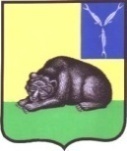 СОВЕТ МУНИЦИПАЛЬНОГО ОБРАЗОВАНИЯ ГОРОД ВОЛЬСКВОЛЬСКОГО МУНИЦИПАЛЬНОГО РАЙОНАСАРАТОВСКОЙ ОБЛАСТИРЕШЕНИЕ30 декабря  2013 года                   № 6/3- 29                                        г. ВольскО внесении изменений в решение Совета  муниципального образования  город Вольск от 21.12.2012 № 58/2-324 «О бюджете муниципального образования города  Вольск на 2013 годВ соответствии со статьей 78 Бюджетного Кодекса РФ, п.1 ч.1 ст.14, п.5 ст.20, п.2 ч.10 ст.35 Федерального закона    «Об общих принципах организации местного самоуправления в Российской Федерации» от 06.10.2003г № 131-ФЗ,	 со ст. 19 и 56    Устава муниципального образования г. Вольск, Совет муниципального образования  г. ВольскР Е Ш И Л:1.Внести в решение Совета  муниципального образования  город Вольск  № 58/2-324 от 21.12.2012 г. «О бюджете муниципального образования город Вольск  на 2013 год» следующие изменения и дополнения:1.1. Пункт 1 читать в следующей редакции: «Утвердить бюджет муниципального образования город Вольск (далее - местный бюджет)  на 2013 год по доходам в сумме 152448,9 тыс. рублей и расходам в сумме  167427,1тыс. рублей, дефицитом бюджета 14978,2тыс руб1.2.  Приложение № 4 «Распределение бюджетных ассигнований  местного бюджета на 2013 год по разделам, подразделам, целевым статьям расходов, видам расходов классификации расходов местного бюджета» изложить в новой  редакции (приложение № 1 к настоящему решению);1.3. Приложение № 5 «Ведомственная структура расходов местного бюджета на  2013 год» изложить в новой  редакции (приложение № 2 к настоящему решению);2. Контроль за выполнением настоящего Решения возложить на  Совет муниципального образования г. Вольск.3. Настоящее Решение имеет обратную силу и распространяется  на правоотношения, возникшие с 01 ноября  .4.Настоящее Решение вступает в силу с момента официального опубликования.Глава муниципального образованиягород  Вольск                                                                                              В.Г. МатвеевГлава муниципального образования город Вольск                                                           В.Г. МатвеевГлава муниципального образования город  Вольск                                                 В.Г. МатвеевПриложение № 1Приложение № 1Приложение № 1Приложение № 1к решению Совета муниципального образования город Вольск от 30.12.2013 г. № 6/3-29к решению Совета муниципального образования город Вольск от 30.12.2013 г. № 6/3-29к решению Совета муниципального образования город Вольск от 30.12.2013 г. № 6/3-29к решению Совета муниципального образования город Вольск от 30.12.2013 г. № 6/3-29к решению Совета муниципального образования город Вольск от 30.12.2013 г. № 6/3-29к решению Совета муниципального образования город Вольск от 30.12.2013 г. № 6/3-29к решению Совета муниципального образования город Вольск от 30.12.2013 г. № 6/3-29Приложение № 4Приложение № 4Приложение № 4к решению Совета муниципального образования город Вольскк решению Совета муниципального образования город Вольскк решению Совета муниципального образования город Вольскк решению Совета муниципального образования город Вольскк решению Совета муниципального образования город Вольскк решению Совета муниципального образования город Вольскк решению Совета муниципального образования город Вольск№ 58/2-324 от 21.12.2012№ 58/2-324 от 21.12.2012№ 58/2-324 от 21.12.2012№ 58/2-324 от 21.12.2012Распределение на 2013 год бюджетных ассигнований по разделам, подразделам, целевым статьям и видам расходов классификации расходов местного бюджета Распределение на 2013 год бюджетных ассигнований по разделам, подразделам, целевым статьям и видам расходов классификации расходов местного бюджета Распределение на 2013 год бюджетных ассигнований по разделам, подразделам, целевым статьям и видам расходов классификации расходов местного бюджета Распределение на 2013 год бюджетных ассигнований по разделам, подразделам, целевым статьям и видам расходов классификации расходов местного бюджета Распределение на 2013 год бюджетных ассигнований по разделам, подразделам, целевым статьям и видам расходов классификации расходов местного бюджета Распределение на 2013 год бюджетных ассигнований по разделам, подразделам, целевым статьям и видам расходов классификации расходов местного бюджета Распределение на 2013 год бюджетных ассигнований по разделам, подразделам, целевым статьям и видам расходов классификации расходов местного бюджета Распределение на 2013 год бюджетных ассигнований по разделам, подразделам, целевым статьям и видам расходов классификации расходов местного бюджета (тыс. рублей)НаименованиеНаименованиеРазделПод-разделЦелевая статьяВид расходовВид расходовСумма11234556Общегосударственные вопросыОбщегосударственные вопросы0113 545,4Функционирование высшего должностного лица субъекта Российской Федерации и муниципального образованияФункционирование высшего должностного лица субъекта Российской Федерации и муниципального образования0102516,7Руководство и управление в сфере установленных функций органов государственной власти субъектов Российской федерацииРуководство и управление в сфере установленных функций органов государственной власти субъектов Российской федерации01020020000516,7Глава муниципального образованияГлава муниципального образования01020020300516,7Выполнение функций органами местного самоуправленияВыполнение функций органами местного самоуправления01020020300500500516,7Функционирование законодательных (представительных) органов государственной власти и представительных органов муниципальных образованийФункционирование законодательных (представительных) органов государственной власти и представительных органов муниципальных образований01031 803,9Руководство и управление в сфере установленных функций органов государственной власти субъектов Российской федерацииРуководство и управление в сфере установленных функций органов государственной власти субъектов Российской федерации010300200001 803,9Центральный аппаратЦентральный аппарат010300204001 124,5Выполнение функций органами местного самоуправленияВыполнение функций органами местного самоуправления010300204005005001 124,5Депутаты представительного органа муниципального образованияДепутаты представительного органа муниципального образования01030021200677,4Выполнение функций органами местного самоуправленияВыполнение функций органами местного самоуправления01030021200500500677,4Уплата налога на имущество организаций и земельного,транспортногоналоговУплата налога на имущество организаций и земельного,транспортногоналогов010300295002,0Прочие расходыПрочие расходы010300295000130132,0Функционирование Правительства Российской Федерации, высших исполнительных органов государственной власти субъектов Российской Федерации, местных администрацийФункционирование Правительства Российской Федерации, высших исполнительных органов государственной власти субъектов Российской Федерации, местных администраций01041 928,2Руководство и управление в сфере установленных функций органов государственной власти субъектов Российской федерацииРуководство и управление в сфере установленных функций органов государственной власти субъектов Российской федерации010400200001 316,0Центральный аппаратЦентральный аппарат01040020400723,4Выполнение функций органами местного самоуправленияВыполнение функций органами местного самоуправления01040020400500500723,4Глава местной администрацииГлава местной администрации01040020800592,2Выполнение функций органами местного самоуправленияВыполнение функций органами местного самоуправления01040020800500500592,2Уплата налога на имущество организаций и земельного,транспортногоналоговУплата налога на имущество организаций и земельного,транспортногоналогов010400295000,4Прочие расходыПрочие расходы010400295000130130,4Межбюджетные трансфертыМежбюджетные трансферты01045210000612,2Межбюджетные трансферты бюджетам муниципальных районов из бюджетов поселений и межбюджетные трансферты бюджетам поселений из бюджетов муниципальных районов на осуществление части полномочий по решению вопросов местного значения в соответствии с заключенными соглашениямиМежбюджетные трансферты бюджетам муниципальных районов из бюджетов поселений и межбюджетные трансферты бюджетам поселений из бюджетов муниципальных районов на осуществление части полномочий по решению вопросов местного значения в соответствии с заключенными соглашениями01045210600612,2на организацию осуществления переданных полномочий по решению вопросов местного значения в части оплаты труда дополнительной численности муниципальных служащих, переведенных в администрацию ВМР из администрации МО гВольск для осуществления переданных полномочийна организацию осуществления переданных полномочий по решению вопросов местного значения в части оплаты труда дополнительной численности муниципальных служащих, переведенных в администрацию ВМР из администрации МО гВольск для осуществления переданных полномочий01045210625603,2Иные межбюджетные трансфертыИные межбюджетные трансферты01045210625017017603,2осуществление мер по противодействию коррупции в границах поселенияосуществление мер по противодействию коррупции в границах поселения010452106409,0Иные межбюджетные трансфертыИные межбюджетные трансферты010452106400170179,0Обеспечение проведения выборов и референдумовОбеспечение проведения выборов и референдумов01071 888,0Проведение выборов и референдумовПроведение выборов и референдумов010702000001 888,0Проведение выборов и референдумовПроведение выборов и референдумов010702000001 888,0проведение выборов в представительные органы мун.образованияпроведение выборов в представительные органы мун.образования010702000021 888,0Выполнение функций органами местного самоуправленияВыполнение функций органами местного самоуправления010702000025005001 888,0Резервные фондыРезервные фонды011180,0Резервные фондыРезервные фонды0111070000080,0Резервный фонд местной администрацииРезервный фонд местной администрации0111070050080,0Прочие расходыПрочие расходы0111070050001301380,0Другие общегосударственные вопросыДругие общегосударственные вопросы01137 328,7Руководство и управление в сфере установленных функций органов государственной власти субъектов Российской ФедерацииРуководство и управление в сфере установленных функций органов государственной власти субъектов Российской Федерации011300200001 265,1Центральный аппаратЦентральный аппарат0113002040063,5Выполнение функций органами местного самоуправленияВыполнение функций органами местного самоуправления0113002040050050063,5Уплата налога на имущество организаций и земельного,транспортногоналоговУплата налога на имущество организаций и земельного,транспортногоналогов01130029500237,5Выполнение функций казенными учреждениямиВыполнение функций казенными учреждениями01130029500999999237,5Обеспечение деятельности подведомственных учрежденийОбеспечение деятельности подведомственных учреждений01130029900964,0Выполнение функций казенными учреждениямиВыполнение функций казенными учреждениями01130029900999999964,0Реализация государственных функций, связанных с общегосударственным управлениемРеализация государственных функций, связанных с общегосударственным управлением01130920000947,4Выполнение других обязательств государстваВыполнение других обязательств государства01130920300947,4Прочие расходыПрочие расходы01130920300013013312,8Выполнение функций органами местного самоуправленияВыполнение функций органами местного самоуправления01130920300500500634,6Учреждения по обеспечению хозяйственного обслуживанияУчреждения по обеспечению хозяйственного обслуживания011309300003 979,8Обеспечение деятельности подведомственных учрежденийОбеспечение деятельности подведомственных учреждений011309399003 979,8Выполнение функций казенными учреждениямиВыполнение функций казенными учреждениями011309399009999993 979,8Межбюджетные трансфертыМежбюджетные трансферты011352100001 136,3Межбюджетные трансферты бюджетам муниципальных районов из бюджетов поселений и межбюджетные трансферты бюджетам поселений из бюджетов муниципальных районов на осуществление части полномочий по решению вопросов местного значения в соответствии с заключенными соглашениямиМежбюджетные трансферты бюджетам муниципальных районов из бюджетов поселений и межбюджетные трансферты бюджетам поселений из бюджетов муниципальных районов на осуществление части полномочий по решению вопросов местного значения в соответствии с заключенными соглашениями011352106001 136,3На осуществление части полномочий по решению вопросов местного значения в части утверждения генеральных планов поселений, правил, землепользования и застройки градостроительной деятельности (п.20 ст.14 ФЗ-131)На осуществление части полномочий по решению вопросов местного значения в части утверждения генеральных планов поселений, правил, землепользования и застройки градостроительной деятельности (п.20 ст.14 ФЗ-131)01135210601665,0Иные межбюджетные трансфертыИные межбюджетные трансферты01135210601017017665,0обеспечение жильем граждан,проживающих в поселении и нуждающихся в улучшении жилищных условий, жилыми помещениями в соответствии с жилищным законодательством (предоставление по решению суда)обеспечение жильем граждан,проживающих в поселении и нуждающихся в улучшении жилищных условий, жилыми помещениями в соответствии с жилищным законодательством (предоставление по решению суда)0113521062196,0Иные межбюджетные трансфертыИные межбюджетные трансферты0113521062101701796,0на организацию осуществления переданных полномочий по решению вопросов местного значения в части оплаты труда дополнительной численности муниципальных служащих, переведенных в администрацию ВМР из администрации МО гВольск для осуществления переданных полномочийна организацию осуществления переданных полномочий по решению вопросов местного значения в части оплаты труда дополнительной численности муниципальных служащих, переведенных в администрацию ВМР из администрации МО гВольск для осуществления переданных полномочий01135210625275,3Иные межбюджетные трансфертыИные межбюджетные трансферты01135210625017017275,3На осуществление  части полномочий по решению вопросов местного значения в части владения, пользования и распоряжения имуществом, находящимся в муниципальной собственности поселения (охрана муниципальной собственности)На осуществление  части полномочий по решению вопросов местного значения в части владения, пользования и распоряжения имуществом, находящимся в муниципальной собственности поселения (охрана муниципальной собственности)01135210645100,0Иные межбюджетные трансфертыИные межбюджетные трансферты01135210645017017100,0Национальная безопасность и правоохранительная деятельностьНациональная безопасность и правоохранительная деятельность031 804,5Защита населения и территории от последствий чрезвычайных ситуаций природного и техногенного характера, гражданская оборонаЗащита населения и территории от последствий чрезвычайных ситуаций природного и техногенного характера, гражданская оборона03091 804,5Межбюджетные трансфертыМежбюджетные трансферты030952100001 804,5Межбюджетные трансферты бюджетам муниципальных районов из бюджетов поселений и межбюджетные трансферты бюджетам поселений из бюджетов муниципальных районов на осуществление части полномочий по решению вопросов местного значения в соответствии с заключенными соглашениямиМежбюджетные трансферты бюджетам муниципальных районов из бюджетов поселений и межбюджетные трансферты бюджетам поселений из бюджетов муниципальных районов на осуществление части полномочий по решению вопросов местного значения в соответствии с заключенными соглашениями030952106001 804,5На осуществление части полномочий по решению вопросов местного значения в предупреждении и ликвидации последствий чрезвычайных ситуаций в границах поселенийНа осуществление части полномочий по решению вопросов местного значения в предупреждении и ликвидации последствий чрезвычайных ситуаций в границах поселений030952106021 762,5Иные межбюджетные трансфертыИные межбюджетные трансферты030952106020170171 762,5обеспечение первичных мер пожарной безопасности в границах населенных пунктов поселенияобеспечение первичных мер пожарной безопасности в границах населенных пунктов поселения0309521061642,0Иные межбюджетные трансфертыИные межбюджетные трансферты0309521061601701742,0Национальная экономикаНациональная экономика0478 984,0Дорожное хозяйство(дорожные фонды)Дорожное хозяйство(дорожные фонды)040975 834,0Межбюджетные трансфертыМежбюджетные трансферты0409521000053 254,7Межбюджетные трансферты бюджетам муниципальных районов из бюджетов поселений и межбюджетные трансферты бюджетам поселений из бюджетов муниципальных районов на осуществление части полномочий по решению вопросов местного значения в соответствии с заключенными соглашениямиМежбюджетные трансферты бюджетам муниципальных районов из бюджетов поселений и межбюджетные трансферты бюджетам поселений из бюджетов муниципальных районов на осуществление части полномочий по решению вопросов местного значения в соответствии с заключенными соглашениями0409521060053 254,7Осуществление  части полномочий по решению вопросов местного значения в части содержания автомобильных дорог и инженерных сооружений на них в границах городских округов и поселений в рамках благоустройстваОсуществление  части полномочий по решению вопросов местного значения в части содержания автомобильных дорог и инженерных сооружений на них в границах городских округов и поселений в рамках благоустройства0409521060514 037,9Иные межбюджетные трансфертыИные межбюджетные трансферты0409521060501701714 037,9на осуществленияе дорожной деятельности в отношении автодорог местного значения в границах населенных пунктов поселения (ремонт автодорог)на осуществленияе дорожной деятельности в отношении автодорог местного значения в границах населенных пунктов поселения (ремонт автодорог)0409521061338 717,7Иные межбюджетные трансфертыИные межбюджетные трансферты0409521061301701738 717,7на софинансирование расходов по ремонту дворовых территорийна софинансирование расходов по ремонту дворовых территорий04095210629163,3Иные межбюджетные трансфертыИные межбюджетные трансферты04095210629017017163,3ремонт дорог (МЦП "Ремонт автомобильных дорог общего пользования в МО город Вольск на 2013 год")ремонт дорог (МЦП "Ремонт автомобильных дорог общего пользования в МО город Вольск на 2013 год")04095210630335,7Иные межбюджетные трансфертыИные межбюджетные трансферты04095210630017017335,7Областные целевые программыОбластные целевые программы0409522000022 579,3Субсидия на капитальный ремонт и ремонт дворовых территорий многоквартирных домов, проездов к дворовым территорям многоквартирных домов населенных пунктов за счет средств областного дорожного фондаСубсидия на капитальный ремонт и ремонт дворовых территорий многоквартирных домов, проездов к дворовым территорям многоквартирных домов населенных пунктов за счет средств областного дорожного фонда0409522060022 579,3Субсидия на капитальный ремонт и ремонт дворовых территорий многоквартирных домов, проездов к дворовым территорям многоквартирных домов населенных пунктов за счет средств областного дорожного фондаСубсидия на капитальный ремонт и ремонт дворовых территорий многоквартирных домов, проездов к дворовым территорям многоквартирных домов населенных пунктов за счет средств областного дорожного фонда040952206107 098,3Расходы, осуществляемые за счет межбюджетных трансфертов из бюджетов субъектов РФРасходы, осуществляемые за счет межбюджетных трансфертов из бюджетов субъектов РФ040952206103663667 098,3Субсидия на капитальный ремонт и ремонт автомобильных дорог общего пользования населенных пунктов за счет средств областного дорожного фондаСубсидия на капитальный ремонт и ремонт автомобильных дорог общего пользования населенных пунктов за счет средств областного дорожного фонда0409522061115 481,0Расходы, осуществляемые за счет межбюджетных трансфертов из бюджетов субъектов РФРасходы, осуществляемые за счет межбюджетных трансфертов из бюджетов субъектов РФ0409522061136636615 481,0Другие вопросы в области национальной экономикиДругие вопросы в области национальной экономики04123 150,0Межбюджетные трансфертыМежбюджетные трансферты041252100002 550,0Межбюджетные трансферты бюджетам муниципальных районов из бюджетов поселений и межбюджетные трансферты бюджетам поселений из бюджетов муниципальных районов на осуществление части полномочий по решению вопросов местного значения в соответствии с заключенными соглашениямиМежбюджетные трансферты бюджетам муниципальных районов из бюджетов поселений и межбюджетные трансферты бюджетам поселений из бюджетов муниципальных районов на осуществление части полномочий по решению вопросов местного значения в соответствии с заключенными соглашениями041252106002 550,0создание условий для развития малого и среднего предпринимательства создание условий для развития малого и среднего предпринимательства 041252106172 550,0Иные межбюджетные трансфертыИные межбюджетные трансферты041252106170170172 550,0Областные целевые программыОбластные целевые программы04125220000600,0Долгосрочная областная целевая программа "Развитие малого и среднего предпринимательства в Саратовской области" на 2012-2015 годыДолгосрочная областная целевая программа "Развитие малого и среднего предпринимательства в Саратовской области" на 2012-2015 годы04125229400600,0Субсидии юридическим лицамСубсидии юридическим лицам04125229400006006600,0Жилищно-коммунальное хозяйствоЖилищно-коммунальное хозяйство0540 665,4Жилищное хозяйствоЖилищное хозяйство05016 663,6Поддержка жилищного хозяйстваПоддержка жилищного хозяйства05013500000205,4Капитальный ремонт мун.жилфондаКапитальный ремонт мун.жилфонда05013500200205,4Выполнение функций органами местного самоуправленияВыполнение функций органами местного самоуправления05013500200500500205,4Межбюджетные трансфертыМежбюджетные трансферты050152100006 249,5Межбюджетные трансферты бюджетам муниципальных районов из бюджетов поселений и межбюджетные трансферты бюджетам поселений из бюджетов муниципальных районов на осуществление части полномочий по решению вопросов местного значения в соответствии с заключенными соглашениямиМежбюджетные трансферты бюджетам муниципальных районов из бюджетов поселений и межбюджетные трансферты бюджетам поселений из бюджетов муниципальных районов на осуществление части полномочий по решению вопросов местного значения в соответствии с заключенными соглашениями050152106006 249,5На осуществление  части полномочий по решению вопросов местного значения в части капитального ремонта гос.жилищного фонда субъектов РФ и мун.жил.фонда согласно ФЗ №185 от 21.07.2007На осуществление  части полномочий по решению вопросов местного значения в части капитального ремонта гос.жилищного фонда субъектов РФ и мун.жил.фонда согласно ФЗ №185 от 21.07.2007050152106062 048,0Иные межбюджетные трансфертыИные межбюджетные трансферты050152106060170172 048,0На осуществление  части полномочий по решению вопросов местного значения в части обеспечения мероприятий по переселению граждан из аварийного жилищного фондаНа осуществление  части полномочий по решению вопросов местного значения в части обеспечения мероприятий по переселению граждан из аварийного жилищного фонда0501521060935,3Иные межбюджетные трансфертыИные межбюджетные трансферты0501521060901701735,3обеспечение жильем граждан,проживающих в поселении и нуждающихся в улучшении жилищных условий, жилыми помещениями в соответствии с жилищным законодательством (предоставление по решению суда)обеспечение жильем граждан,проживающих в поселении и нуждающихся в улучшении жилищных условий, жилыми помещениями в соответствии с жилищным законодательством (предоставление по решению суда)050152106212 904,0Иные межбюджетные трансфертыИные межбюджетные трансферты050152106210170172 904,0содержание  муниципального жилищного фонда (капитальный ремонт )содержание  муниципального жилищного фонда (капитальный ремонт )050152106221 202,4Иные межбюджетные трансфертыИные межбюджетные трансферты050152106220170171 202,4На осуществление  части полномочий по решению вопросов местного значения в части обеспечения мероприятий по переселению граждан из аварийного жилищного фонда (в части  муниципальной долгосрочной целевой программы "Переселение граждан из аварийного и непригодного для проживания жилищного фонда в 2013-2015 годах" за счет приобретения доп.квадратных  метров площади жилых помещений граждан")На осуществление  части полномочий по решению вопросов местного значения в части обеспечения мероприятий по переселению граждан из аварийного жилищного фонда (в части  муниципальной долгосрочной целевой программы "Переселение граждан из аварийного и непригодного для проживания жилищного фонда в 2013-2015 годах" за счет приобретения доп.квадратных  метров площади жилых помещений граждан")0501521064421,1Иные межбюджетные трансфертыИные межбюджетные трансферты0501521064401701721,1На осуществление  части полномочий по решению вопросов местного значения в части капитального ремонта гос.жилищного фонда субъектов РФ и мун.жил.фонда согласно ФЗ №185 от 21.07.2007- (15%софинансирование кап.рем.мун.жилья)На осуществление  части полномочий по решению вопросов местного значения в части капитального ремонта гос.жилищного фонда субъектов РФ и мун.жил.фонда согласно ФЗ №185 от 21.07.2007- (15%софинансирование кап.рем.мун.жилья)0501521065038,7Иные межбюджетные трансфертыИные межбюджетные трансферты0501521065001701738,7Целевые программы  муниципальных образованийЦелевые программы  муниципальных образований05017950000208,6Ведомственная целевая программа "Перевод многоквартирных жилых домов на территории муниципального образования город Вольск на индивидуальное газовое отопление в 2012 году"Ведомственная целевая программа "Перевод многоквартирных жилых домов на территории муниципального образования город Вольск на индивидуальное газовое отопление в 2012 году"05017954300208,6Выполнение функций органами местного самоуправленияВыполнение функций органами местного самоуправления05017954300500500208,6Коммунальное хозяйствоКоммунальное хозяйство05021 008,5Межбюджетные трансфертыМежбюджетные трансферты05025210000908,5Межбюджетные трансферты бюджетам муниципальных районов из бюджетов поселений и межбюджетные трансферты бюджетам поселений из бюджетов муниципальных районов на осуществление части полномочий по решению вопросов местного значения в соответствии с заключенными соглашениямиМежбюджетные трансферты бюджетам муниципальных районов из бюджетов поселений и межбюджетные трансферты бюджетам поселений из бюджетов муниципальных районов на осуществление части полномочий по решению вопросов местного значения в соответствии с заключенными соглашениями05025210600908,5На осуществление части полномочий по решению вопросов местного значения в части организации электро-тепло-газо-водоснабжения, водоотведения и обеспечение населения топливомНа осуществление части полномочий по решению вопросов местного значения в части организации электро-тепло-газо-водоснабжения, водоотведения и обеспечение населения топливом05025210607555,0Иные межбюджетные трансфертыИные межбюджетные трансферты05025210607017017555,0иные межбюджетные трансферты на предоставление субсидии на возмещение выпадающих доходов, возникающих от предоставления льготных услуг бань отдельным категориям граждан (инвалиды, пенсионеры, малоимущие и многодетные граждане) оказываемых в зданиях, расположенных в границах мун.образования город Вольскиные межбюджетные трансферты на предоставление субсидии на возмещение выпадающих доходов, возникающих от предоставления льготных услуг бань отдельным категориям граждан (инвалиды, пенсионеры, малоимущие и многодетные граждане) оказываемых в зданиях, расположенных в границах мун.образования город Вольск05025210624353,5Иные межбюджетные трансфертыИные межбюджетные трансферты05025210624017017353,5Целевые программы  муниципальных образованийЦелевые программы  муниципальных образований05027950000100,0МЦП "Софинансирование мероприятий по комплексному инвестиционному плану (КИП) модернизации моногорода"МЦП "Софинансирование мероприятий по комплексному инвестиционному плану (КИП) модернизации моногорода"05027952300100,0Выполнение функций органами местного самоуправленияВыполнение функций органами местного самоуправления05027952300500500100,0БлагоустройствоБлагоустройство050326 721,2Межбюджетные трансфертыМежбюджетные трансферты0503521000025 310,7Межбюджетные трансферты бюджетам муниципальных районов из бюджетов поселений и межбюджетные трансферты бюджетам поселений из бюджетов муниципальных районов на осуществление части полномочий по решению вопросов местного значения в соответствии с заключенными соглашениямиМежбюджетные трансферты бюджетам муниципальных районов из бюджетов поселений и межбюджетные трансферты бюджетам поселений из бюджетов муниципальных районов на осуществление части полномочий по решению вопросов местного значения в соответствии с заключенными соглашениями0503521060025 310,7На осуществление части полномочий по решению вопросов местного значения в части озеленения в границах населенных пунктов поселенияНа осуществление части полномочий по решению вопросов местного значения в части озеленения в границах населенных пунктов поселения050352106102 618,2Иные межбюджетные трансфертыИные межбюджетные трансферты050352106100170172 618,2на осуществление  части полномочий по решению вопросов местного значения в части организации освещения улиц поселенийна осуществление  части полномочий по решению вопросов местного значения в части организации освещения улиц поселений0503521061112 076,8Иные межбюджетные трансфертыИные межбюджетные трансферты0503521061101701712 076,8на осуществленияе дорожной деятельности в отношении автодорог местного значения в границах населенных пунктов поселения (ремонт автодорог)на осуществленияе дорожной деятельности в отношении автодорог местного значения в границах населенных пунктов поселения (ремонт автодорог)05035210613767,5Иные межбюджетные трансфертыИные межбюджетные трансферты05035210613017017767,5организация благоустройстваорганизация благоустройства050352106149 349,8Иные межбюджетные трансфертыИные межбюджетные трансферты050352106140170179 349,8обеспечение безопасности людей на водных объектахобеспечение безопасности людей на водных объектах05035210628498,4Иные межбюджетные трансфертыИные межбюджетные трансферты05035210628017017498,4БлагоустройствоБлагоустройство05036000000951,0уличное освещениеуличное освещение05036000100951,0Выполнение функций органами местного самоуправленияВыполнение функций органами местного самоуправления05036000100500500951,0Целевые программы  муниципальных образованийЦелевые программы  муниципальных образований05037950000459,5МЦП "Укрепление материально-технической базы муниципальных унитарных предприятий муниципального образования город Вольск в 2012 году"МЦП "Укрепление материально-технической базы муниципальных унитарных предприятий муниципального образования город Вольск в 2012 году"05037954900459,5Выполнение функций органами местного самоуправленияВыполнение функций органами местного самоуправления05037954900500500459,5Другие вопросы в области жилищно-коммунального хозяйстваДругие вопросы в области жилищно-коммунального хозяйства05056 272,1Руководство и управление в сфере установленных функций органов государственной власти субъектов Российской федерацииРуководство и управление в сфере установленных функций органов государственной власти субъектов Российской федерации050500200003 119,8Центральный аппаратЦентральный аппарат05050020400136,2Выполнение функций органами местного самоуправленияВыполнение функций органами местного самоуправления05050020400500500136,2Уплата налога на имущество организаций и земельного,транспортногоналоговУплата налога на имущество организаций и земельного,транспортногоналогов050500295002 983,6Прочие расходыПрочие расходы050500295000130131 025,2Выполнение функций казенными учреждениямиВыполнение функций казенными учреждениями050500295009999991 958,4Межбюджетные трансфертыМежбюджетные трансферты050552100003 152,3Межбюджетные трансферты бюджетам муниципальных районов из бюджетов поселений и межбюджетные трансферты бюджетам поселений из бюджетов муниципальных районов на осуществление части полномочий по решению вопросов местного значения в соответствии с заключенными соглашениямиМежбюджетные трансферты бюджетам муниципальных районов из бюджетов поселений и межбюджетные трансферты бюджетам поселений из бюджетов муниципальных районов на осуществление части полномочий по решению вопросов местного значения в соответствии с заключенными соглашениями050552106003 152,3на организацию осуществления переданных полномочий по решению вопросов местного значения в части оплаты труда дополнительной численности муниципальных служащих, переведенных в администрацию ВМР из администрации МО гВольск для осуществления переданных полномочийна организацию осуществления переданных полномочий по решению вопросов местного значения в части оплаты труда дополнительной численности муниципальных служащих, переведенных в администрацию ВМР из администрации МО гВольск для осуществления переданных полномочий050552106252 265,3Иные межбюджетные трансфертыИные межбюджетные трансферты050552106250170172 265,3Иные межбюджетные трансферты на осуществление исполнения решения Совета муниципального образования город Вольск от 21 декабря 2012г № 58/2-328 "Об утверждении порядка отлова и содержания безнадзорных животных на территории МО город Вольск"Иные межбюджетные трансферты на осуществление исполнения решения Совета муниципального образования город Вольск от 21 декабря 2012г № 58/2-328 "Об утверждении порядка отлова и содержания безнадзорных животных на территории МО город Вольск"05055210631882,0Иные межбюджетные трансфертыИные межбюджетные трансферты05055210631017017882,0создание условий для деятельности добровольных формирований населения по охране общественного порядкасоздание условий для деятельности добровольных формирований населения по охране общественного порядка050552106365,0Иные межбюджетные трансфертыИные межбюджетные трансферты050552106360170175,0ОбразованиеОбразование0797,5Молодежная политика и оздоровление детейМолодежная политика и оздоровление детей070797,5Межбюджетные трансфертыМежбюджетные трансферты0707521000097,5Межбюджетные трансферты бюджетам муниципальных районов из бюджетов поселений и межбюджетные трансферты бюджетам поселений из бюджетов муниципальных районов на осуществление части полномочий по решению вопросов местного значения в соответствии с заключенными соглашениямиМежбюджетные трансферты бюджетам муниципальных районов из бюджетов поселений и межбюджетные трансферты бюджетам поселений из бюджетов муниципальных районов на осуществление части полномочий по решению вопросов местного значения в соответствии с заключенными соглашениями0707521060097,5организация и осуществление  мероприятий по работе с детьми и молодежью в поселенииорганизация и осуществление  мероприятий по работе с детьми и молодежью в поселении0707521062397,5Иные межбюджетные трансфертыИные межбюджетные трансферты0707521062301701797,5Культура и кинематографияКультура и кинематография0829 901,9КультураКультура080129 579,5Руководство и управление в сфере установленных функций органов государственной власти субъектов Российской федерацииРуководство и управление в сфере установленных функций органов государственной власти субъектов Российской федерации08010020000174,0Уплата налога на имущество организаций и земельного,транспортногоналоговУплата налога на имущество организаций и земельного,транспортногоналогов08010029500174,0Выполнение функций казенными учреждениямиВыполнение функций казенными учреждениями08010029500999999174,0Дворцы и дома культуры, другие учреждения культуры и средств массовой информацииДворцы и дома культуры, другие учреждения культуры и средств массовой информации0801440000039,9Обеспечение деятельности подведомственных учрежденийОбеспечение деятельности подведомственных учреждений0801440990039,9Выполнение функций казенными учреждениямиВыполнение функций казенными учреждениями0801440990099999939,9БиблиотекиБиблиотеки0801442000092,4Обеспечение деятельности подведомственных учрежденийОбеспечение деятельности подведомственных учреждений0801442990092,4Выполнение функций казенными учреждениямиВыполнение функций казенными учреждениями0801442990099999992,4Межбюджетные трансфертыМежбюджетные трансферты0801521000029 273,3Межбюджетные трансферты бюджетам муниципальных районов из бюджетов поселений и межбюджетные трансферты бюджетам поселений из бюджетов муниципальных районов на осуществление части полномочий по решению вопросов местного значения в соответствии с заключенными соглашениямиМежбюджетные трансферты бюджетам муниципальных районов из бюджетов поселений и межбюджетные трансферты бюджетам поселений из бюджетов муниципальных районов на осуществление части полномочий по решению вопросов местного значения в соответствии с заключенными соглашениями0801521060029 273,3На осуществление части полномочий по решению вопросов местного значения в части организации библиотечного обслуживания населенияНа осуществление части полномочий по решению вопросов местного значения в части организации библиотечного обслуживания населения080152106037 107,4Иные межбюджетные трансфертыИные межбюджетные трансферты080152106030170177 107,4На осуществление части полномочий по решению вопросов местного значения в части организации   досугаНа осуществление части полномочий по решению вопросов местного значения в части организации   досуга0801521062620 402,4Иные межбюджетные трансфертыИные межбюджетные трансферты0801521062601701720 402,4участие в профилактике терроризма и экстремизма, а также в минимизации  и (или) ликвидации последствий проявлений терроризма и экстремизма в границах поселенияучастие в профилактике терроризма и экстремизма, а также в минимизации  и (или) ликвидации последствий проявлений терроризма и экстремизма в границах поселения080152106325,0Иные межбюджетные трансфертыИные межбюджетные трансферты080152106320170175,0на осуществление части полномочий по решению вопросов местного значения  по созданию условий для массового отдыха жителей и организация обустройства мест массового отдыха населения, включая обеспечение свободного доступа граждан к водным объектам общего пользования и их береговым полосамна осуществление части полномочий по решению вопросов местного значения  по созданию условий для массового отдыха жителей и организация обустройства мест массового отдыха населения, включая обеспечение свободного доступа граждан к водным объектам общего пользования и их береговым полосам080152106411 758,5Иные межбюджетные трансфертыИные межбюджетные трансферты080152106410170171 758,5Другие вопросы в области культуры, кинематографииДругие вопросы в области культуры, кинематографии0804322,4Руководство и управление в сфере установленных функций органов государственной власти субъектов Российской федерацииРуководство и управление в сфере установленных функций органов государственной власти субъектов Российской федерации0804002000015,7Центральный аппаратЦентральный аппарат0804002040015,7Выполнение функций органами местного самоуправленияВыполнение функций органами местного самоуправления0804002040050050015,7Межбюджетные трансфертыМежбюджетные трансферты08045210000306,7Межбюджетные трансферты бюджетам муниципальных районов из бюджетов поселений и межбюджетные трансферты бюджетам поселений из бюджетов муниципальных районов на осуществление части полномочий по решению вопросов местного значения в соответствии с заключенными соглашениямиМежбюджетные трансферты бюджетам муниципальных районов из бюджетов поселений и межбюджетные трансферты бюджетам поселений из бюджетов муниципальных районов на осуществление части полномочий по решению вопросов местного значения в соответствии с заключенными соглашениями08045210600306,7на организацию осуществления переданных полномочий по решению вопросов местного значения в части оплаты труда дополнительной численности муниципальных служащих, переведенных в администрацию ВМР из администрации МО гВольск для осуществления переданных полномочийна организацию осуществления переданных полномочий по решению вопросов местного значения в части оплаты труда дополнительной численности муниципальных служащих, переведенных в администрацию ВМР из администрации МО гВольск для осуществления переданных полномочий08045210625306,7Иные межбюджетные трансфертыИные межбюджетные трансферты08045210625017017306,7Социальная политикаСоциальная политика101 418,0Пенсионное обеспечениеПенсионное обеспечение1001450,8Доплаты к пенсиям мун.служащихДоплаты к пенсиям мун.служащих10014910000450,8Доплаты к пенсиям мун.служащихДоплаты к пенсиям мун.служащих10014910100450,8Социальные выплатыСоциальные выплаты10014910100005005450,8Социальное обеспечение населенияСоциальное обеспечение населения1003967,2Социальная помощьСоциальная помощь1003505000078,0Мероприятия в области социальной политикиМероприятия в области социальной политики1003505330078,0Социальные выплатыСоциальные выплаты1003505330000500578,0Межбюджетные трансфертыМежбюджетные трансферты10035210000889,2Межбюджетные трансферты бюджетам муниципальных районов из бюджетов поселений и межбюджетные трансферты бюджетам поселений из бюджетов муниципальных районов на осуществление части полномочий по решению вопросов местного значения в соответствии с заключенными соглашениямиМежбюджетные трансферты бюджетам муниципальных районов из бюджетов поселений и межбюджетные трансферты бюджетам поселений из бюджетов муниципальных районов на осуществление части полномочий по решению вопросов местного значения в соответствии с заключенными соглашениями10035210600889,2предоставление мер социальной поддержки малообеспеченным гражданам (льготный проезд студентов)предоставление мер социальной поддержки малообеспеченным гражданам (льготный проезд студентов)10035210620670,7Иные межбюджетные трансфертыИные межбюджетные трансферты10035210620017017670,7предоставление мер социальной поддержки малообеспеченным гражданам (материальная помощь гражданам, мун.пенсии) )предоставление мер социальной поддержки малообеспеченным гражданам (материальная помощь гражданам, мун.пенсии) )10035210627218,5Иные межбюджетные трансфертыИные межбюджетные трансферты10035210627017017218,5Физическая культура и спортФизическая культура и спорт11315,8Массовый спортМассовый спорт1102315,8Межбюджетные трансфертыМежбюджетные трансферты11025210000315,8Межбюджетные трансферты бюджетам муниципальных районов из бюджетов поселений и межбюджетные трансферты бюджетам поселений из бюджетов муниципальных районов на осуществление части полномочий по решению вопросов местного значения в соответствии с заключенными соглашениямиМежбюджетные трансферты бюджетам муниципальных районов из бюджетов поселений и межбюджетные трансферты бюджетам поселений из бюджетов муниципальных районов на осуществление части полномочий по решению вопросов местного значения в соответствии с заключенными соглашениями11025210600315,8На осуществление части полномочий по решению вопросов местного значения в части обеспечения условий для развития на территории поселения физической культуры и массового спорта, организация проведения официальных физкультурно-оздоровительных мероприятий поселенияНа осуществление части полномочий по решению вопросов местного значения в части обеспечения условий для развития на территории поселения физической культуры и массового спорта, организация проведения официальных физкультурно-оздоровительных мероприятий поселения11025210604315,8Иные межбюджетные трансфертыИные межбюджетные трансферты11025210604017017315,8Обслуживание государственного и муниципального долгаОбслуживание государственного и муниципального долга13694,6Обслуживание внутреннего государственного и муниципального долгаОбслуживание внутреннего государственного и муниципального долга1301694,6Процентные платежи по долговым обязательствамПроцентные платежи по долговым обязательствам13010650000694,6Процентные платежи по муниципальному долгуПроцентные платежи по муниципальному долгу13010650300694,6Прочие расходыПрочие расходы13010650300013013694,6ВсегоВсего167 427,0Приложение № 2Приложение № 2Приложение № 2Приложение № 2Приложение № 2Приложение № 2Приложение № 2к решению Совета муниципального образования город Вольск от 30.12.2013 г. № 6/3-29к решению Совета муниципального образования город Вольск от 30.12.2013 г. № 6/3-29к решению Совета муниципального образования город Вольск от 30.12.2013 г. № 6/3-29к решению Совета муниципального образования город Вольск от 30.12.2013 г. № 6/3-29к решению Совета муниципального образования город Вольск от 30.12.2013 г. № 6/3-29к решению Совета муниципального образования город Вольск от 30.12.2013 г. № 6/3-29к решению Совета муниципального образования город Вольск от 30.12.2013 г. № 6/3-29Приложение № 5Приложение № 5к решению Совета муниципального образования город Вольскк решению Совета муниципального образования город Вольскк решению Совета муниципального образования город Вольскк решению Совета муниципального образования город Вольскк решению Совета муниципального образования город Вольскк решению Совета муниципального образования город Вольскк решению Совета муниципального образования город Вольск№ 58/2-324 от 21.12.2012№ 58/2-324 от 21.12.2012№ 58/2-324 от 21.12.2012Ведомственная структура расходов местного бюджета на 2013 годВедомственная структура расходов местного бюджета на 2013 годВедомственная структура расходов местного бюджета на 2013 годВедомственная структура расходов местного бюджета на 2013 годВедомственная структура расходов местного бюджета на 2013 годВедомственная структура расходов местного бюджета на 2013 годВедомственная структура расходов местного бюджета на 2013 годВедомственная структура расходов местного бюджета на 2013 годВедомственная структура расходов местного бюджета на 2013 годВедомственная структура расходов местного бюджета на 2013 годВедомственная структура расходов местного бюджета на 2013 годВедомственная структура расходов местного бюджета на 2013 год(тыс. рублей)НаименованиеНаименованиеНаименованиеНаименованиеНаименованиеКодРазделРазделПод-разделЦелевая статьяВид расходовСумма111112334567Совет муниципального образования город ВольскСовет муниципального образования город ВольскСовет муниципального образования город ВольскСовет муниципального образования город ВольскСовет муниципального образования город Вольск1112 321,5Общегосударственные вопросыОбщегосударственные вопросыОбщегосударственные вопросыОбщегосударственные вопросыОбщегосударственные вопросы11101012 321,5Функционирование высшего должностного лица субъекта Российской Федерации и муниципального образованияФункционирование высшего должностного лица субъекта Российской Федерации и муниципального образованияФункционирование высшего должностного лица субъекта Российской Федерации и муниципального образованияФункционирование высшего должностного лица субъекта Российской Федерации и муниципального образованияФункционирование высшего должностного лица субъекта Российской Федерации и муниципального образования111010102516,7Руководство и управление в сфере установленных функций органов государственной власти субъектов Российской федерацииРуководство и управление в сфере установленных функций органов государственной власти субъектов Российской федерацииРуководство и управление в сфере установленных функций органов государственной власти субъектов Российской федерацииРуководство и управление в сфере установленных функций органов государственной власти субъектов Российской федерацииРуководство и управление в сфере установленных функций органов государственной власти субъектов Российской федерации1110101020020000516,7Глава муниципального образованияГлава муниципального образованияГлава муниципального образованияГлава муниципального образованияГлава муниципального образования1110101020020300516,7Выполнение функций органами местного самоуправленияВыполнение функций органами местного самоуправленияВыполнение функций органами местного самоуправленияВыполнение функций органами местного самоуправленияВыполнение функций органами местного самоуправления1110101020020300500516,7Функционирование законодательных (представительных) органов государственной власти и представительных органов муниципальных образованийФункционирование законодательных (представительных) органов государственной власти и представительных органов муниципальных образованийФункционирование законодательных (представительных) органов государственной власти и представительных органов муниципальных образованийФункционирование законодательных (представительных) органов государственной власти и представительных органов муниципальных образованийФункционирование законодательных (представительных) органов государственной власти и представительных органов муниципальных образований1110101031 803,9Руководство и управление в сфере установленных функций органов государственной власти субъектов Российской федерацииРуководство и управление в сфере установленных функций органов государственной власти субъектов Российской федерацииРуководство и управление в сфере установленных функций органов государственной власти субъектов Российской федерацииРуководство и управление в сфере установленных функций органов государственной власти субъектов Российской федерацииРуководство и управление в сфере установленных функций органов государственной власти субъектов Российской федерации11101010300200001 803,9Центральный аппаратЦентральный аппаратЦентральный аппаратЦентральный аппаратЦентральный аппарат11101010300204001 124,5Выполнение функций органами местного самоуправленияВыполнение функций органами местного самоуправленияВыполнение функций органами местного самоуправленияВыполнение функций органами местного самоуправленияВыполнение функций органами местного самоуправления11101010300204005001 124,5Депутаты представительного органа муниципального образованияДепутаты представительного органа муниципального образованияДепутаты представительного органа муниципального образованияДепутаты представительного органа муниципального образованияДепутаты представительного органа муниципального образования1110101030021200677,4Выполнение функций органами местного самоуправленияВыполнение функций органами местного самоуправленияВыполнение функций органами местного самоуправленияВыполнение функций органами местного самоуправленияВыполнение функций органами местного самоуправления1110101030021200500677,4Уплата налога на имущество организаций и земельного,транспортногоналоговУплата налога на имущество организаций и земельного,транспортногоналоговУплата налога на имущество организаций и земельного,транспортногоналоговУплата налога на имущество организаций и земельного,транспортногоналоговУплата налога на имущество организаций и земельного,транспортногоналогов11101010300295002,0Прочие расходыПрочие расходыПрочие расходыПрочие расходыПрочие расходы11101010300295000132,0Другие общегосударственные вопросыДругие общегосударственные вопросыДругие общегосударственные вопросыДругие общегосударственные вопросыДругие общегосударственные вопросы1110101131,0Реализация государственных функций, связанных с общегосударственным управлениемРеализация государственных функций, связанных с общегосударственным управлениемРеализация государственных функций, связанных с общегосударственным управлениемРеализация государственных функций, связанных с общегосударственным управлениемРеализация государственных функций, связанных с общегосударственным управлением11101011309200001,0Выполнение других обязательств государстваВыполнение других обязательств государстваВыполнение других обязательств государстваВыполнение других обязательств государстваВыполнение других обязательств государства11101011309203001,0Выполнение функций органами местного самоуправленияВыполнение функций органами местного самоуправленияВыполнение функций органами местного самоуправленияВыполнение функций органами местного самоуправленияВыполнение функций органами местного самоуправления11101011309203005001,0Управление культуры, спорта и молодежной политики администрации муниципального образования город Вольск Вольского муниципального района Саратовской областиУправление культуры, спорта и молодежной политики администрации муниципального образования город Вольск Вольского муниципального района Саратовской областиУправление культуры, спорта и молодежной политики администрации муниципального образования город Вольск Вольского муниципального района Саратовской областиУправление культуры, спорта и молодежной политики администрации муниципального образования город Вольск Вольского муниципального района Саратовской областиУправление культуры, спорта и молодежной политики администрации муниципального образования город Вольск Вольского муниципального района Саратовской области112152,1Культура и кинематографияКультура и кинематографияКультура и кинематографияКультура и кинематографияКультура и кинематография1120808152,1КультураКультураКультураКультураКультура112080801136,4Руководство и управление в сфере установленных функций органов государственной власти субъектов Российской федерацииРуководство и управление в сфере установленных функций органов государственной власти субъектов Российской федерацииРуководство и управление в сфере установленных функций органов государственной власти субъектов Российской федерацииРуководство и управление в сфере установленных функций органов государственной власти субъектов Российской федерацииРуководство и управление в сфере установленных функций органов государственной власти субъектов Российской федерации11208080100200004,1Уплата налога на имущество организаций и земельного,транспортногоналоговУплата налога на имущество организаций и земельного,транспортногоналоговУплата налога на имущество организаций и земельного,транспортногоналоговУплата налога на имущество организаций и земельного,транспортногоналоговУплата налога на имущество организаций и земельного,транспортногоналогов11208080100295004,1Выполнение функций казенными учреждениямиВыполнение функций казенными учреждениямиВыполнение функций казенными учреждениямиВыполнение функций казенными учреждениямиВыполнение функций казенными учреждениями11208080100295009994,1Дворцы и дома культуры, другие учреждения культуры и средств массовой информацииДворцы и дома культуры, другие учреждения культуры и средств массовой информацииДворцы и дома культуры, другие учреждения культуры и средств массовой информацииДворцы и дома культуры, другие учреждения культуры и средств массовой информацииДворцы и дома культуры, другие учреждения культуры и средств массовой информации112080801440000039,9Обеспечение деятельности подведомственных учрежденийОбеспечение деятельности подведомственных учрежденийОбеспечение деятельности подведомственных учрежденийОбеспечение деятельности подведомственных учрежденийОбеспечение деятельности подведомственных учреждений112080801440990039,9Выполнение функций казенными учреждениямиВыполнение функций казенными учреждениямиВыполнение функций казенными учреждениямиВыполнение функций казенными учреждениямиВыполнение функций казенными учреждениями112080801440990099939,9БиблиотекиБиблиотекиБиблиотекиБиблиотекиБиблиотеки112080801442000092,4Обеспечение деятельности подведомственных учрежденийОбеспечение деятельности подведомственных учрежденийОбеспечение деятельности подведомственных учрежденийОбеспечение деятельности подведомственных учрежденийОбеспечение деятельности подведомственных учреждений112080801442990092,4Выполнение функций казенными учреждениямиВыполнение функций казенными учреждениямиВыполнение функций казенными учреждениямиВыполнение функций казенными учреждениямиВыполнение функций казенными учреждениями112080801442990099992,4Другие вопросы в области культуры, кинематографииДругие вопросы в области культуры, кинематографииДругие вопросы в области культуры, кинематографииДругие вопросы в области культуры, кинематографииДругие вопросы в области культуры, кинематографии11208080415,7Руководство и управление в сфере установленных функций органов государственной власти субъектов Российской федерацииРуководство и управление в сфере установленных функций органов государственной власти субъектов Российской федерацииРуководство и управление в сфере установленных функций органов государственной власти субъектов Российской федерацииРуководство и управление в сфере установленных функций органов государственной власти субъектов Российской федерацииРуководство и управление в сфере установленных функций органов государственной власти субъектов Российской федерации112080804002000015,7Центральный аппаратЦентральный аппаратЦентральный аппаратЦентральный аппаратЦентральный аппарат112080804002040015,7Выполнение функций органами местного самоуправленияВыполнение функций органами местного самоуправленияВыполнение функций органами местного самоуправленияВыполнение функций органами местного самоуправленияВыполнение функций органами местного самоуправления112080804002040050015,7Управление муниципального хозяйства администрации муниципального образования город Вольск Вольского муниципального района Саратовской областиУправление муниципального хозяйства администрации муниципального образования город Вольск Вольского муниципального района Саратовской областиУправление муниципального хозяйства администрации муниципального образования город Вольск Вольского муниципального района Саратовской областиУправление муниципального хозяйства администрации муниципального образования город Вольск Вольского муниципального района Саратовской областиУправление муниципального хозяйства администрации муниципального образования город Вольск Вольского муниципального района Саратовской области1132 842,7Жилищно-коммунальное хозяйствоЖилищно-коммунальное хозяйствоЖилищно-коммунальное хозяйствоЖилищно-коммунальное хозяйствоЖилищно-коммунальное хозяйство11305052 842,7Жилищное хозяйствоЖилищное хозяйствоЖилищное хозяйствоЖилищное хозяйствоЖилищное хозяйство113050501414,1Поддержка жилищного хозяйстваПоддержка жилищного хозяйстваПоддержка жилищного хозяйстваПоддержка жилищного хозяйстваПоддержка жилищного хозяйства1130505013500000205,4Капитальный ремонт мун.жилфондаКапитальный ремонт мун.жилфондаКапитальный ремонт мун.жилфондаКапитальный ремонт мун.жилфондаКапитальный ремонт мун.жилфонда1130505013500200205,4Выполнение функций органами местного самоуправленияВыполнение функций органами местного самоуправленияВыполнение функций органами местного самоуправленияВыполнение функций органами местного самоуправленияВыполнение функций органами местного самоуправления1130505013500200500205,4Целевые программы  муниципальных образованийЦелевые программы  муниципальных образованийЦелевые программы  муниципальных образованийЦелевые программы  муниципальных образованийЦелевые программы  муниципальных образований1130505017950000208,6Ведомственная целевая программа "Перевод многоквартирных жилых домов на территории муниципального образования город Вольск на индивидуальное газовое отопление в 2012 году"Ведомственная целевая программа "Перевод многоквартирных жилых домов на территории муниципального образования город Вольск на индивидуальное газовое отопление в 2012 году"Ведомственная целевая программа "Перевод многоквартирных жилых домов на территории муниципального образования город Вольск на индивидуальное газовое отопление в 2012 году"Ведомственная целевая программа "Перевод многоквартирных жилых домов на территории муниципального образования город Вольск на индивидуальное газовое отопление в 2012 году"Ведомственная целевая программа "Перевод многоквартирных жилых домов на территории муниципального образования город Вольск на индивидуальное газовое отопление в 2012 году"1130505017954300208,6Выполнение функций органами местного самоуправленияВыполнение функций органами местного самоуправленияВыполнение функций органами местного самоуправленияВыполнение функций органами местного самоуправленияВыполнение функций органами местного самоуправления1130505017954300500208,6БлагоустройствоБлагоустройствоБлагоустройствоБлагоустройствоБлагоустройство1130505031 410,5БлагоустройствоБлагоустройствоБлагоустройствоБлагоустройствоБлагоустройство1130505036000000951,0уличное освещениеуличное освещениеуличное освещениеуличное освещениеуличное освещение1130505036000100951,0Выполнение функций органами местного самоуправленияВыполнение функций органами местного самоуправленияВыполнение функций органами местного самоуправленияВыполнение функций органами местного самоуправленияВыполнение функций органами местного самоуправления1130505036000100500951,0Целевые программы  муниципальных образованийЦелевые программы  муниципальных образованийЦелевые программы  муниципальных образованийЦелевые программы  муниципальных образованийЦелевые программы  муниципальных образований1130505037950000459,5МЦП "Укрепление материально-технической базы муниципальных унитарных предприятий муниципального образования город Вольск в 2012 году"МЦП "Укрепление материально-технической базы муниципальных унитарных предприятий муниципального образования город Вольск в 2012 году"МЦП "Укрепление материально-технической базы муниципальных унитарных предприятий муниципального образования город Вольск в 2012 году"МЦП "Укрепление материально-технической базы муниципальных унитарных предприятий муниципального образования город Вольск в 2012 году"МЦП "Укрепление материально-технической базы муниципальных унитарных предприятий муниципального образования город Вольск в 2012 году"1130505037954900459,5Выполнение функций органами местного самоуправленияВыполнение функций органами местного самоуправленияВыполнение функций органами местного самоуправленияВыполнение функций органами местного самоуправленияВыполнение функций органами местного самоуправления1130505037954900500459,5Другие вопросы в области жилищно-коммунального хозяйстваДругие вопросы в области жилищно-коммунального хозяйстваДругие вопросы в области жилищно-коммунального хозяйстваДругие вопросы в области жилищно-коммунального хозяйстваДругие вопросы в области жилищно-коммунального хозяйства1130505051 018,1Руководство и управление в сфере установленных функций органов государственной власти субъектов Российской федерацииРуководство и управление в сфере установленных функций органов государственной власти субъектов Российской федерацииРуководство и управление в сфере установленных функций органов государственной власти субъектов Российской федерацииРуководство и управление в сфере установленных функций органов государственной власти субъектов Российской федерацииРуководство и управление в сфере установленных функций органов государственной власти субъектов Российской федерации11305050500200001 018,1Центральный аппаратЦентральный аппаратЦентральный аппаратЦентральный аппаратЦентральный аппарат1130505050020400136,2Выполнение функций органами местного самоуправленияВыполнение функций органами местного самоуправленияВыполнение функций органами местного самоуправленияВыполнение функций органами местного самоуправленияВыполнение функций органами местного самоуправления1130505050020400500136,2Уплата налога на имущество организаций и земельного,транспортногоналоговУплата налога на имущество организаций и земельного,транспортногоналоговУплата налога на имущество организаций и земельного,транспортногоналоговУплата налога на имущество организаций и земельного,транспортногоналоговУплата налога на имущество организаций и земельного,транспортногоналогов1130505050029500881,9Прочие расходыПрочие расходыПрочие расходыПрочие расходыПрочие расходы1130505050029500013881,9Управление муниципальным имуществом и природными ресурсами администрации муниципального образования город ВольскУправление муниципальным имуществом и природными ресурсами администрации муниципального образования город ВольскУправление муниципальным имуществом и природными ресурсами администрации муниципального образования город ВольскУправление муниципальным имуществом и природными ресурсами администрации муниципального образования город ВольскУправление муниципальным имуществом и природными ресурсами администрации муниципального образования город Вольск11463,5Общегосударственные вопросыОбщегосударственные вопросыОбщегосударственные вопросыОбщегосударственные вопросыОбщегосударственные вопросы114010163,5Другие общегосударственные вопросыДругие общегосударственные вопросыДругие общегосударственные вопросыДругие общегосударственные вопросыДругие общегосударственные вопросы11401011363,5Руководство и управление в сфере установленных функций органов государственной власти субъектов Российской федерацииРуководство и управление в сфере установленных функций органов государственной власти субъектов Российской федерацииРуководство и управление в сфере установленных функций органов государственной власти субъектов Российской федерацииРуководство и управление в сфере установленных функций органов государственной власти субъектов Российской федерацииРуководство и управление в сфере установленных функций органов государственной власти субъектов Российской федерации114010113002000063,5Центральный аппаратЦентральный аппаратЦентральный аппаратЦентральный аппаратЦентральный аппарат114010113002040063,5Выполнение функций органами местного самоуправленияВыполнение функций органами местного самоуправленияВыполнение функций органами местного самоуправленияВыполнение функций органами местного самоуправленияВыполнение функций органами местного самоуправления114010113002040050063,5Муниципальное учреждение "Управление материально-технического обеспечения администрации муниципального образования город Вольск"Муниципальное учреждение "Управление материально-технического обеспечения администрации муниципального образования город Вольск"Муниципальное учреждение "Управление материально-технического обеспечения администрации муниципального образования город Вольск"Муниципальное учреждение "Управление материально-технического обеспечения администрации муниципального образования город Вольск"Муниципальное учреждение "Управление материально-технического обеспечения администрации муниципального образования город Вольск"1154 214,5Общегосударственные вопросыОбщегосударственные вопросыОбщегосударственные вопросыОбщегосударственные вопросыОбщегосударственные вопросы11501014 214,5Другие общегосударственные вопросыДругие общегосударственные вопросыДругие общегосударственные вопросыДругие общегосударственные вопросыДругие общегосударственные вопросы1150101134 214,5Руководство и управление в сфере установленных функций органов государственной власти субъектов Российской федерацииРуководство и управление в сфере установленных функций органов государственной власти субъектов Российской федерацииРуководство и управление в сфере установленных функций органов государственной власти субъектов Российской федерацииРуководство и управление в сфере установленных функций органов государственной власти субъектов Российской федерацииРуководство и управление в сфере установленных функций органов государственной власти субъектов Российской федерации1150101130020000234,7Уплата налога на имущество организаций и земельного,транспортногоналоговУплата налога на имущество организаций и земельного,транспортногоналоговУплата налога на имущество организаций и земельного,транспортногоналоговУплата налога на имущество организаций и земельного,транспортногоналоговУплата налога на имущество организаций и земельного,транспортногоналогов1150101130029500234,7Выполнение функций казенными учреждениямиВыполнение функций казенными учреждениямиВыполнение функций казенными учреждениямиВыполнение функций казенными учреждениямиВыполнение функций казенными учреждениями1150101130029500999234,7Учреждения по обеспечению хозяйственного обслуживанияУчреждения по обеспечению хозяйственного обслуживанияУчреждения по обеспечению хозяйственного обслуживанияУчреждения по обеспечению хозяйственного обслуживанияУчреждения по обеспечению хозяйственного обслуживания11501011309300003 979,8Обеспечение деятельности подведомственных учрежденийОбеспечение деятельности подведомственных учрежденийОбеспечение деятельности подведомственных учрежденийОбеспечение деятельности подведомственных учрежденийОбеспечение деятельности подведомственных учреждений11501011309399003 979,8Выполнение функций казенными учреждениямиВыполнение функций казенными учреждениямиВыполнение функций казенными учреждениямиВыполнение функций казенными учреждениямиВыполнение функций казенными учреждениями11501011309399009993 979,8Администрация МО г.Вольск  ВМР СОАдминистрация МО г.Вольск  ВМР СОАдминистрация МО г.Вольск  ВМР СОАдминистрация МО г.Вольск  ВМР СОАдминистрация МО г.Вольск  ВМР СО336156 868,7Общегосударственные вопросыОбщегосударственные вопросыОбщегосударственные вопросыОбщегосударственные вопросыОбщегосударственные вопросы33601015 981,8Функционирование Правительства Российской Федерации, высших исполнительных органов государственной власти субъектов Российской Федерации, местных администрацийФункционирование Правительства Российской Федерации, высших исполнительных органов государственной власти субъектов Российской Федерации, местных администрацийФункционирование Правительства Российской Федерации, высших исполнительных органов государственной власти субъектов Российской Федерации, местных администрацийФункционирование Правительства Российской Федерации, высших исполнительных органов государственной власти субъектов Российской Федерации, местных администрацийФункционирование Правительства Российской Федерации, высших исполнительных органов государственной власти субъектов Российской Федерации, местных администраций3360101041 928,2Руководство и управление в сфере установленных функций органов государственной власти субъектов Российской федерацииРуководство и управление в сфере установленных функций органов государственной власти субъектов Российской федерацииРуководство и управление в сфере установленных функций органов государственной власти субъектов Российской федерацииРуководство и управление в сфере установленных функций органов государственной власти субъектов Российской федерацииРуководство и управление в сфере установленных функций органов государственной власти субъектов Российской федерации33601010400200001 316,0Центральный аппаратЦентральный аппаратЦентральный аппаратЦентральный аппаратЦентральный аппарат3360101040020400723,4Выполнение функций органами местного самоуправленияВыполнение функций органами местного самоуправленияВыполнение функций органами местного самоуправленияВыполнение функций органами местного самоуправленияВыполнение функций органами местного самоуправления3360101040020400500723,4Глава местной администрацииГлава местной администрацииГлава местной администрацииГлава местной администрацииГлава местной администрации3360101040020800592,2Выполнение функций органами местного самоуправленияВыполнение функций органами местного самоуправленияВыполнение функций органами местного самоуправленияВыполнение функций органами местного самоуправленияВыполнение функций органами местного самоуправления3360101040020800500592,2Уплата налога на имущество организаций и земельного,транспортногоналоговУплата налога на имущество организаций и земельного,транспортногоналоговУплата налога на имущество организаций и земельного,транспортногоналоговУплата налога на имущество организаций и земельного,транспортногоналоговУплата налога на имущество организаций и земельного,транспортногоналогов33601010400295000,4Прочие расходыПрочие расходыПрочие расходыПрочие расходыПрочие расходы33601010400295000130,4Межбюджетные трансфертыМежбюджетные трансфертыМежбюджетные трансфертыМежбюджетные трансфертыМежбюджетные трансферты3360101045210000612,2Межбюджетные трансферты бюджетам муниципальных районов из бюджетов поселений и межбюджетные трансферты бюджетам поселений из бюджетов муниципальных районов на осуществление части полномочий по решению вопросов местного значения в соответствии с заключенными соглашениямиМежбюджетные трансферты бюджетам муниципальных районов из бюджетов поселений и межбюджетные трансферты бюджетам поселений из бюджетов муниципальных районов на осуществление части полномочий по решению вопросов местного значения в соответствии с заключенными соглашениямиМежбюджетные трансферты бюджетам муниципальных районов из бюджетов поселений и межбюджетные трансферты бюджетам поселений из бюджетов муниципальных районов на осуществление части полномочий по решению вопросов местного значения в соответствии с заключенными соглашениямиМежбюджетные трансферты бюджетам муниципальных районов из бюджетов поселений и межбюджетные трансферты бюджетам поселений из бюджетов муниципальных районов на осуществление части полномочий по решению вопросов местного значения в соответствии с заключенными соглашениямиМежбюджетные трансферты бюджетам муниципальных районов из бюджетов поселений и межбюджетные трансферты бюджетам поселений из бюджетов муниципальных районов на осуществление части полномочий по решению вопросов местного значения в соответствии с заключенными соглашениями3360101045210600612,2на организацию осуществления переданных полномочий по решению вопросов местного значения в части оплаты труда дополнительной численности муниципальных служащих, переведенных в администрацию ВМР из администрации МО гВольск для осуществления переданных полномочийна организацию осуществления переданных полномочий по решению вопросов местного значения в части оплаты труда дополнительной численности муниципальных служащих, переведенных в администрацию ВМР из администрации МО гВольск для осуществления переданных полномочийна организацию осуществления переданных полномочий по решению вопросов местного значения в части оплаты труда дополнительной численности муниципальных служащих, переведенных в администрацию ВМР из администрации МО гВольск для осуществления переданных полномочийна организацию осуществления переданных полномочий по решению вопросов местного значения в части оплаты труда дополнительной численности муниципальных служащих, переведенных в администрацию ВМР из администрации МО гВольск для осуществления переданных полномочийна организацию осуществления переданных полномочий по решению вопросов местного значения в части оплаты труда дополнительной численности муниципальных служащих, переведенных в администрацию ВМР из администрации МО гВольск для осуществления переданных полномочий3360101045210625603,2Иные межбюджетные трансфертыИные межбюджетные трансфертыИные межбюджетные трансфертыИные межбюджетные трансфертыИные межбюджетные трансферты3360101045210625017603,2осуществление мер по противодействию коррупции в границах поселенияосуществление мер по противодействию коррупции в границах поселенияосуществление мер по противодействию коррупции в границах поселенияосуществление мер по противодействию коррупции в границах поселенияосуществление мер по противодействию коррупции в границах поселения33601010452106409,0Иные межбюджетные трансфертыИные межбюджетные трансфертыИные межбюджетные трансфертыИные межбюджетные трансфертыИные межбюджетные трансферты33601010452106400179,0Обеспечение проведения выборов и референдумовОбеспечение проведения выборов и референдумовОбеспечение проведения выборов и референдумовОбеспечение проведения выборов и референдумовОбеспечение проведения выборов и референдумов3360101071 888,0Проведение выборов и референдумовПроведение выборов и референдумовПроведение выборов и референдумовПроведение выборов и референдумовПроведение выборов и референдумов33601010702000001 888,0Проведение выборов и референдумовПроведение выборов и референдумовПроведение выборов и референдумовПроведение выборов и референдумовПроведение выборов и референдумов33601010702000001 888,0проведение выборов в представительные органы мун.образованияпроведение выборов в представительные органы мун.образованияпроведение выборов в представительные органы мун.образованияпроведение выборов в представительные органы мун.образованияпроведение выборов в представительные органы мун.образования33601010702000021 888,0Выполнение функций органами местного самоуправленияВыполнение функций органами местного самоуправленияВыполнение функций органами местного самоуправленияВыполнение функций органами местного самоуправленияВыполнение функций органами местного самоуправления33601010702000025001 888,0Резервные фондыРезервные фондыРезервные фондыРезервные фондыРезервные фонды33601011180,0Резервные фондыРезервные фондыРезервные фондыРезервные фондыРезервные фонды336010111070000080,0Резервный фонд местной администрацииРезервный фонд местной администрацииРезервный фонд местной администрацииРезервный фонд местной администрацииРезервный фонд местной администрации336010111070050080,0Прочие расходыПрочие расходыПрочие расходыПрочие расходыПрочие расходы336010111070050001380,0Другие общегосударственные вопросыДругие общегосударственные вопросыДругие общегосударственные вопросыДругие общегосударственные вопросыДругие общегосударственные вопросы3360101132 085,6Руководство и управление в сфере установленных функций органов государственной власти субъектов Российской федерацииРуководство и управление в сфере установленных функций органов государственной власти субъектов Российской федерацииРуководство и управление в сфере установленных функций органов государственной власти субъектов Российской федерацииРуководство и управление в сфере установленных функций органов государственной власти субъектов Российской федерацииРуководство и управление в сфере установленных функций органов государственной власти субъектов Российской федерации33601011300200002,9Уплата налога на имущество организаций и земельного,транспортногоналоговУплата налога на имущество организаций и земельного,транспортногоналоговУплата налога на имущество организаций и земельного,транспортногоналоговУплата налога на имущество организаций и земельного,транспортногоналоговУплата налога на имущество организаций и земельного,транспортногоналогов33601011300295002,9Выполнение функций казенными учреждениямиВыполнение функций казенными учреждениямиВыполнение функций казенными учреждениямиВыполнение функций казенными учреждениямиВыполнение функций казенными учреждениями33601011300295009992,9Реализация государственных функций, связанных с общегосударственным управлениемРеализация государственных функций, связанных с общегосударственным управлениемРеализация государственных функций, связанных с общегосударственным управлениемРеализация государственных функций, связанных с общегосударственным управлениемРеализация государственных функций, связанных с общегосударственным управлением3360101130920000946,5Выполнение других обязательств государстваВыполнение других обязательств государстваВыполнение других обязательств государстваВыполнение других обязательств государстваВыполнение других обязательств государства3360101130920300946,5Прочие расходыПрочие расходыПрочие расходыПрочие расходыПрочие расходы3360101130920300013312,8Выполнение функций органами местного самоуправленияВыполнение функций органами местного самоуправленияВыполнение функций органами местного самоуправленияВыполнение функций органами местного самоуправленияВыполнение функций органами местного самоуправления3360101130920300500633,6Межбюджетные трансфертыМежбюджетные трансфертыМежбюджетные трансфертыМежбюджетные трансфертыМежбюджетные трансферты33601011352100001 136,3Межбюджетные трансферты бюджетам муниципальных районов из бюджетов поселений и межбюджетные трансферты бюджетам поселений из бюджетов муниципальных районов на осуществление части полномочий по решению вопросов местного значения в соответствии с заключенными соглашениямиМежбюджетные трансферты бюджетам муниципальных районов из бюджетов поселений и межбюджетные трансферты бюджетам поселений из бюджетов муниципальных районов на осуществление части полномочий по решению вопросов местного значения в соответствии с заключенными соглашениямиМежбюджетные трансферты бюджетам муниципальных районов из бюджетов поселений и межбюджетные трансферты бюджетам поселений из бюджетов муниципальных районов на осуществление части полномочий по решению вопросов местного значения в соответствии с заключенными соглашениямиМежбюджетные трансферты бюджетам муниципальных районов из бюджетов поселений и межбюджетные трансферты бюджетам поселений из бюджетов муниципальных районов на осуществление части полномочий по решению вопросов местного значения в соответствии с заключенными соглашениямиМежбюджетные трансферты бюджетам муниципальных районов из бюджетов поселений и межбюджетные трансферты бюджетам поселений из бюджетов муниципальных районов на осуществление части полномочий по решению вопросов местного значения в соответствии с заключенными соглашениями33601011352106001 136,3На осуществление части полномочий по решению вопросов местного значения в части утверждения генеральных планов поселений, правил, землепользования и застройки градостроительной деятельности (п.20 ст.14 ФЗ-131)На осуществление части полномочий по решению вопросов местного значения в части утверждения генеральных планов поселений, правил, землепользования и застройки градостроительной деятельности (п.20 ст.14 ФЗ-131)На осуществление части полномочий по решению вопросов местного значения в части утверждения генеральных планов поселений, правил, землепользования и застройки градостроительной деятельности (п.20 ст.14 ФЗ-131)На осуществление части полномочий по решению вопросов местного значения в части утверждения генеральных планов поселений, правил, землепользования и застройки градостроительной деятельности (п.20 ст.14 ФЗ-131)На осуществление части полномочий по решению вопросов местного значения в части утверждения генеральных планов поселений, правил, землепользования и застройки градостроительной деятельности (п.20 ст.14 ФЗ-131)3360101135210601665,0Иные межбюджетные трансфертыИные межбюджетные трансфертыИные межбюджетные трансфертыИные межбюджетные трансфертыИные межбюджетные трансферты3360101135210601017665,0обеспечение жильем граждан, проживающих в поселении и нуждающихся в улучшении жилищных условий, жилыми помещениями в соответствии с жилищным законодательством (предоставление по решению суда)обеспечение жильем граждан, проживающих в поселении и нуждающихся в улучшении жилищных условий, жилыми помещениями в соответствии с жилищным законодательством (предоставление по решению суда)обеспечение жильем граждан, проживающих в поселении и нуждающихся в улучшении жилищных условий, жилыми помещениями в соответствии с жилищным законодательством (предоставление по решению суда)обеспечение жильем граждан, проживающих в поселении и нуждающихся в улучшении жилищных условий, жилыми помещениями в соответствии с жилищным законодательством (предоставление по решению суда)обеспечение жильем граждан, проживающих в поселении и нуждающихся в улучшении жилищных условий, жилыми помещениями в соответствии с жилищным законодательством (предоставление по решению суда)336010113521062196,0Иные межбюджетные трансфертыИные межбюджетные трансфертыИные межбюджетные трансфертыИные межбюджетные трансфертыИные межбюджетные трансферты336010113521062101796,0на организацию осуществления переданных полномочий по решению вопросов местного значения в части оплаты труда дополнительной численности муниципальных служащих, переведенных в администрацию ВМР из администрации МО гВольск для осуществления переданных полномочийна организацию осуществления переданных полномочий по решению вопросов местного значения в части оплаты труда дополнительной численности муниципальных служащих, переведенных в администрацию ВМР из администрации МО гВольск для осуществления переданных полномочийна организацию осуществления переданных полномочий по решению вопросов местного значения в части оплаты труда дополнительной численности муниципальных служащих, переведенных в администрацию ВМР из администрации МО гВольск для осуществления переданных полномочийна организацию осуществления переданных полномочий по решению вопросов местного значения в части оплаты труда дополнительной численности муниципальных служащих, переведенных в администрацию ВМР из администрации МО гВольск для осуществления переданных полномочийна организацию осуществления переданных полномочий по решению вопросов местного значения в части оплаты труда дополнительной численности муниципальных служащих, переведенных в администрацию ВМР из администрации МО гВольск для осуществления переданных полномочий3360101135210625275,3Иные межбюджетные трансфертыИные межбюджетные трансфертыИные межбюджетные трансфертыИные межбюджетные трансфертыИные межбюджетные трансферты3360101135210625017275,3На осуществление  части полномочий по решению вопросов местного значения в части владения, пользования и распоряжения имуществом, находящимся в муниципальной собственности поселения (охрана муниципальной собственности)На осуществление  части полномочий по решению вопросов местного значения в части владения, пользования и распоряжения имуществом, находящимся в муниципальной собственности поселения (охрана муниципальной собственности)На осуществление  части полномочий по решению вопросов местного значения в части владения, пользования и распоряжения имуществом, находящимся в муниципальной собственности поселения (охрана муниципальной собственности)На осуществление  части полномочий по решению вопросов местного значения в части владения, пользования и распоряжения имуществом, находящимся в муниципальной собственности поселения (охрана муниципальной собственности)На осуществление  части полномочий по решению вопросов местного значения в части владения, пользования и распоряжения имуществом, находящимся в муниципальной собственности поселения (охрана муниципальной собственности)3360101135210645100,0Иные межбюджетные трансфертыИные межбюджетные трансфертыИные межбюджетные трансфертыИные межбюджетные трансфертыИные межбюджетные трансферты3360101135210645017100,0Национальная безопасность и правоохранительная деятельностьНациональная безопасность и правоохранительная деятельностьНациональная безопасность и правоохранительная деятельностьНациональная безопасность и правоохранительная деятельностьНациональная безопасность и правоохранительная деятельность33603031 804,5Защита населения и территории от последствий чрезвычайных ситуаций природного и техногенного характера, гражданская оборонаЗащита населения и территории от последствий чрезвычайных ситуаций природного и техногенного характера, гражданская оборонаЗащита населения и территории от последствий чрезвычайных ситуаций природного и техногенного характера, гражданская оборонаЗащита населения и территории от последствий чрезвычайных ситуаций природного и техногенного характера, гражданская оборонаЗащита населения и территории от последствий чрезвычайных ситуаций природного и техногенного характера, гражданская оборона3360303091 804,5Межбюджетные трансфертыМежбюджетные трансфертыМежбюджетные трансфертыМежбюджетные трансфертыМежбюджетные трансферты33603030952100001 804,5Межбюджетные трансферты бюджетам муниципальных районов из бюджетов поселений и межбюджетные трансферты бюджетам поселений из бюджетов муниципальных районов на осуществление части полномочий по решению вопросов местного значения в соответствии с заключенными соглашениямиМежбюджетные трансферты бюджетам муниципальных районов из бюджетов поселений и межбюджетные трансферты бюджетам поселений из бюджетов муниципальных районов на осуществление части полномочий по решению вопросов местного значения в соответствии с заключенными соглашениямиМежбюджетные трансферты бюджетам муниципальных районов из бюджетов поселений и межбюджетные трансферты бюджетам поселений из бюджетов муниципальных районов на осуществление части полномочий по решению вопросов местного значения в соответствии с заключенными соглашениямиМежбюджетные трансферты бюджетам муниципальных районов из бюджетов поселений и межбюджетные трансферты бюджетам поселений из бюджетов муниципальных районов на осуществление части полномочий по решению вопросов местного значения в соответствии с заключенными соглашениямиМежбюджетные трансферты бюджетам муниципальных районов из бюджетов поселений и межбюджетные трансферты бюджетам поселений из бюджетов муниципальных районов на осуществление части полномочий по решению вопросов местного значения в соответствии с заключенными соглашениями33603030952106001 804,5На осуществление части полномочий по решению вопросов местного значения в предупреждении и ликвидации последствий чрезвычайных ситуаций в границах поселенийНа осуществление части полномочий по решению вопросов местного значения в предупреждении и ликвидации последствий чрезвычайных ситуаций в границах поселенийНа осуществление части полномочий по решению вопросов местного значения в предупреждении и ликвидации последствий чрезвычайных ситуаций в границах поселенийНа осуществление части полномочий по решению вопросов местного значения в предупреждении и ликвидации последствий чрезвычайных ситуаций в границах поселенийНа осуществление части полномочий по решению вопросов местного значения в предупреждении и ликвидации последствий чрезвычайных ситуаций в границах поселений33603030952106021 762,5Иные межбюджетные трансфертыИные межбюджетные трансфертыИные межбюджетные трансфертыИные межбюджетные трансфертыИные межбюджетные трансферты33603030952106020171 762,5обеспечение первичных мер пожарной безопасности в границах населенных пунктов поселенияобеспечение первичных мер пожарной безопасности в границах населенных пунктов поселенияобеспечение первичных мер пожарной безопасности в границах населенных пунктов поселенияобеспечение первичных мер пожарной безопасности в границах населенных пунктов поселенияобеспечение первичных мер пожарной безопасности в границах населенных пунктов поселения336030309521061642,0Иные межбюджетные трансфертыИные межбюджетные трансфертыИные межбюджетные трансфертыИные межбюджетные трансфертыИные межбюджетные трансферты336030309521061601742,0Национальная экономикаНациональная экономикаНациональная экономикаНациональная экономикаНациональная экономика336040478 984,0Дорожное хозяйство(дорожные фонды)Дорожное хозяйство(дорожные фонды)Дорожное хозяйство(дорожные фонды)Дорожное хозяйство(дорожные фонды)Дорожное хозяйство(дорожные фонды)33604040975 834,0Межбюджетные трансфертыМежбюджетные трансфертыМежбюджетные трансфертыМежбюджетные трансфертыМежбюджетные трансферты336040409521000053 254,7Межбюджетные трансферты бюджетам муниципальных районов из бюджетов поселений и межбюджетные трансферты бюджетам поселений из бюджетов муниципальных районов на осуществление части полномочий по решению вопросов местного значения в соответствии с заключенными соглашениямиМежбюджетные трансферты бюджетам муниципальных районов из бюджетов поселений и межбюджетные трансферты бюджетам поселений из бюджетов муниципальных районов на осуществление части полномочий по решению вопросов местного значения в соответствии с заключенными соглашениямиМежбюджетные трансферты бюджетам муниципальных районов из бюджетов поселений и межбюджетные трансферты бюджетам поселений из бюджетов муниципальных районов на осуществление части полномочий по решению вопросов местного значения в соответствии с заключенными соглашениямиМежбюджетные трансферты бюджетам муниципальных районов из бюджетов поселений и межбюджетные трансферты бюджетам поселений из бюджетов муниципальных районов на осуществление части полномочий по решению вопросов местного значения в соответствии с заключенными соглашениямиМежбюджетные трансферты бюджетам муниципальных районов из бюджетов поселений и межбюджетные трансферты бюджетам поселений из бюджетов муниципальных районов на осуществление части полномочий по решению вопросов местного значения в соответствии с заключенными соглашениями336040409521060053 254,7Осуществление  части полномочий по решению вопросов местного значения в части содержания автомобильных дорог и инженерных сооружений на них в границах городских округов и поселений в рамках благоустройстваОсуществление  части полномочий по решению вопросов местного значения в части содержания автомобильных дорог и инженерных сооружений на них в границах городских округов и поселений в рамках благоустройстваОсуществление  части полномочий по решению вопросов местного значения в части содержания автомобильных дорог и инженерных сооружений на них в границах городских округов и поселений в рамках благоустройстваОсуществление  части полномочий по решению вопросов местного значения в части содержания автомобильных дорог и инженерных сооружений на них в границах городских округов и поселений в рамках благоустройстваОсуществление  части полномочий по решению вопросов местного значения в части содержания автомобильных дорог и инженерных сооружений на них в границах городских округов и поселений в рамках благоустройства336040409521060514 037,9Иные межбюджетные трансфертыИные межбюджетные трансфертыИные межбюджетные трансфертыИные межбюджетные трансфертыИные межбюджетные трансферты336040409521060501714 037,9на осуществленияе дорожной деятельности в отношении автодорог местного значения в границах населенных пунктов поселения (ремонт автодорог)на осуществленияе дорожной деятельности в отношении автодорог местного значения в границах населенных пунктов поселения (ремонт автодорог)на осуществленияе дорожной деятельности в отношении автодорог местного значения в границах населенных пунктов поселения (ремонт автодорог)на осуществленияе дорожной деятельности в отношении автодорог местного значения в границах населенных пунктов поселения (ремонт автодорог)на осуществленияе дорожной деятельности в отношении автодорог местного значения в границах населенных пунктов поселения (ремонт автодорог)336040409521061338 717,7Иные межбюджетные трансфертыИные межбюджетные трансфертыИные межбюджетные трансфертыИные межбюджетные трансфертыИные межбюджетные трансферты336040409521061301738 717,7на софинансирование расходов по ремонту дворовых территорийна софинансирование расходов по ремонту дворовых территорийна софинансирование расходов по ремонту дворовых территорийна софинансирование расходов по ремонту дворовых территорийна софинансирование расходов по ремонту дворовых территорий3360404095210629163,3Иные межбюджетные трансфертыИные межбюджетные трансфертыИные межбюджетные трансфертыИные межбюджетные трансфертыИные межбюджетные трансферты3360404095210629017163,3ремонт дорог (МЦП "Ремонт автомобильных дорог общего пользования в МО город Вольск на 2013 год")ремонт дорог (МЦП "Ремонт автомобильных дорог общего пользования в МО город Вольск на 2013 год")ремонт дорог (МЦП "Ремонт автомобильных дорог общего пользования в МО город Вольск на 2013 год")ремонт дорог (МЦП "Ремонт автомобильных дорог общего пользования в МО город Вольск на 2013 год")ремонт дорог (МЦП "Ремонт автомобильных дорог общего пользования в МО город Вольск на 2013 год")3360404095210630335,7Иные межбюджетные трансфертыИные межбюджетные трансфертыИные межбюджетные трансфертыИные межбюджетные трансфертыИные межбюджетные трансферты3360404095210630017335,7Областные целевые программыОбластные целевые программыОбластные целевые программыОбластные целевые программыОбластные целевые программы336040409522000022 579,3Субсидия на капитальный ремонт и ремонт дворовых территорий многоквартирных домов, проездов к дворовым территорям многоквартирных домов населенных пунктов за счет средств областного дорожного фондаСубсидия на капитальный ремонт и ремонт дворовых территорий многоквартирных домов, проездов к дворовым территорям многоквартирных домов населенных пунктов за счет средств областного дорожного фондаСубсидия на капитальный ремонт и ремонт дворовых территорий многоквартирных домов, проездов к дворовым территорям многоквартирных домов населенных пунктов за счет средств областного дорожного фондаСубсидия на капитальный ремонт и ремонт дворовых территорий многоквартирных домов, проездов к дворовым территорям многоквартирных домов населенных пунктов за счет средств областного дорожного фондаСубсидия на капитальный ремонт и ремонт дворовых территорий многоквартирных домов, проездов к дворовым территорям многоквартирных домов населенных пунктов за счет средств областного дорожного фонда336040409522060022 579,3Субсидия на капитальный ремонт и ремонт дворовых территорий многоквартирных домов, проездов к дворовым территорям многоквартирных домов населенных пунктов за счет средств областного дорожного фондаСубсидия на капитальный ремонт и ремонт дворовых территорий многоквартирных домов, проездов к дворовым территорям многоквартирных домов населенных пунктов за счет средств областного дорожного фондаСубсидия на капитальный ремонт и ремонт дворовых территорий многоквартирных домов, проездов к дворовым территорям многоквартирных домов населенных пунктов за счет средств областного дорожного фондаСубсидия на капитальный ремонт и ремонт дворовых территорий многоквартирных домов, проездов к дворовым территорям многоквартирных домов населенных пунктов за счет средств областного дорожного фондаСубсидия на капитальный ремонт и ремонт дворовых территорий многоквартирных домов, проездов к дворовым территорям многоквартирных домов населенных пунктов за счет средств областного дорожного фонда33604040952206107 098,3Расходы, осуществляемые за счет межбюджетных трансфертов из бюджетов субъектов РФРасходы, осуществляемые за счет межбюджетных трансфертов из бюджетов субъектов РФРасходы, осуществляемые за счет межбюджетных трансфертов из бюджетов субъектов РФРасходы, осуществляемые за счет межбюджетных трансфертов из бюджетов субъектов РФРасходы, осуществляемые за счет межбюджетных трансфертов из бюджетов субъектов РФ33604040952206103667 098,3Субсидия на капитальный ремонт и ремонт автомобильных дорог общего пользования населенных пунктов за счет средств областного дорожного фондаСубсидия на капитальный ремонт и ремонт автомобильных дорог общего пользования населенных пунктов за счет средств областного дорожного фондаСубсидия на капитальный ремонт и ремонт автомобильных дорог общего пользования населенных пунктов за счет средств областного дорожного фондаСубсидия на капитальный ремонт и ремонт автомобильных дорог общего пользования населенных пунктов за счет средств областного дорожного фондаСубсидия на капитальный ремонт и ремонт автомобильных дорог общего пользования населенных пунктов за счет средств областного дорожного фонда336040409522061115 481,0Расходы, осуществляемые за счет межбюджетных трансфертов из бюджетов субъектов РФРасходы, осуществляемые за счет межбюджетных трансфертов из бюджетов субъектов РФРасходы, осуществляемые за счет межбюджетных трансфертов из бюджетов субъектов РФРасходы, осуществляемые за счет межбюджетных трансфертов из бюджетов субъектов РФРасходы, осуществляемые за счет межбюджетных трансфертов из бюджетов субъектов РФ336040409522061136615 481,0Другие вопросы в области национальной экономикиДругие вопросы в области национальной экономикиДругие вопросы в области национальной экономикиДругие вопросы в области национальной экономикиДругие вопросы в области национальной экономики3360404123 150,0Межбюджетные трансфертыМежбюджетные трансфертыМежбюджетные трансфертыМежбюджетные трансфертыМежбюджетные трансферты33604041252100002 550,0Межбюджетные трансферты бюджетам муниципальных районов из бюджетов поселений и межбюджетные трансферты бюджетам поселений из бюджетов муниципальных районов на осуществление части полномочий по решению вопросов местного значения в соответствии с заключенными соглашениямиМежбюджетные трансферты бюджетам муниципальных районов из бюджетов поселений и межбюджетные трансферты бюджетам поселений из бюджетов муниципальных районов на осуществление части полномочий по решению вопросов местного значения в соответствии с заключенными соглашениямиМежбюджетные трансферты бюджетам муниципальных районов из бюджетов поселений и межбюджетные трансферты бюджетам поселений из бюджетов муниципальных районов на осуществление части полномочий по решению вопросов местного значения в соответствии с заключенными соглашениямиМежбюджетные трансферты бюджетам муниципальных районов из бюджетов поселений и межбюджетные трансферты бюджетам поселений из бюджетов муниципальных районов на осуществление части полномочий по решению вопросов местного значения в соответствии с заключенными соглашениямиМежбюджетные трансферты бюджетам муниципальных районов из бюджетов поселений и межбюджетные трансферты бюджетам поселений из бюджетов муниципальных районов на осуществление части полномочий по решению вопросов местного значения в соответствии с заключенными соглашениями33604041252106002 550,0создание условий для развития малого и среднего предпринимательства создание условий для развития малого и среднего предпринимательства создание условий для развития малого и среднего предпринимательства создание условий для развития малого и среднего предпринимательства создание условий для развития малого и среднего предпринимательства 33604041252106172 550,0Иные межбюджетные трансфертыИные межбюджетные трансфертыИные межбюджетные трансфертыИные межбюджетные трансфертыИные межбюджетные трансферты33604041252106170172 550,0Областные целевые программыОбластные целевые программыОбластные целевые программыОбластные целевые программыОбластные целевые программы3360404125220000600,0Долгосрочная областная целевая программа "Развитие малого и среднего предпринимательства в Саратовской области" на 2012-2015 годыДолгосрочная областная целевая программа "Развитие малого и среднего предпринимательства в Саратовской области" на 2012-2015 годыДолгосрочная областная целевая программа "Развитие малого и среднего предпринимательства в Саратовской области" на 2012-2015 годыДолгосрочная областная целевая программа "Развитие малого и среднего предпринимательства в Саратовской области" на 2012-2015 годыДолгосрочная областная целевая программа "Развитие малого и среднего предпринимательства в Саратовской области" на 2012-2015 годы3360404125229400600,0Субсидии юридическим лицамСубсидии юридическим лицамСубсидии юридическим лицамСубсидии юридическим лицамСубсидии юридическим лицам3360404125229400006600,0Жилищно-коммунальное хозяйствоЖилищно-коммунальное хозяйствоЖилищно-коммунальное хозяйствоЖилищно-коммунальное хозяйствоЖилищно-коммунальное хозяйство336050537 822,7Жилищное хозяйствоЖилищное хозяйствоЖилищное хозяйствоЖилищное хозяйствоЖилищное хозяйство3360505016 249,5Межбюджетные трансфертыМежбюджетные трансфертыМежбюджетные трансфертыМежбюджетные трансфертыМежбюджетные трансферты33605050152100006 249,5Межбюджетные трансферты бюджетам муниципальных районов из бюджетов поселений и межбюджетные трансферты бюджетам поселений из бюджетов муниципальных районов на осуществление части полномочий по решению вопросов местного значения в соответствии с заключенными соглашениямиМежбюджетные трансферты бюджетам муниципальных районов из бюджетов поселений и межбюджетные трансферты бюджетам поселений из бюджетов муниципальных районов на осуществление части полномочий по решению вопросов местного значения в соответствии с заключенными соглашениямиМежбюджетные трансферты бюджетам муниципальных районов из бюджетов поселений и межбюджетные трансферты бюджетам поселений из бюджетов муниципальных районов на осуществление части полномочий по решению вопросов местного значения в соответствии с заключенными соглашениямиМежбюджетные трансферты бюджетам муниципальных районов из бюджетов поселений и межбюджетные трансферты бюджетам поселений из бюджетов муниципальных районов на осуществление части полномочий по решению вопросов местного значения в соответствии с заключенными соглашениямиМежбюджетные трансферты бюджетам муниципальных районов из бюджетов поселений и межбюджетные трансферты бюджетам поселений из бюджетов муниципальных районов на осуществление части полномочий по решению вопросов местного значения в соответствии с заключенными соглашениями33605050152106006 249,5На осуществление  части полномочий по решению вопросов местного значения в части капитального ремонта гос.жилищного фонда субъектов РФ и мун.жил.фонда согласно ФЗ №185 от 21.07.2007На осуществление  части полномочий по решению вопросов местного значения в части капитального ремонта гос.жилищного фонда субъектов РФ и мун.жил.фонда согласно ФЗ №185 от 21.07.2007На осуществление  части полномочий по решению вопросов местного значения в части капитального ремонта гос.жилищного фонда субъектов РФ и мун.жил.фонда согласно ФЗ №185 от 21.07.2007На осуществление  части полномочий по решению вопросов местного значения в части капитального ремонта гос.жилищного фонда субъектов РФ и мун.жил.фонда согласно ФЗ №185 от 21.07.2007На осуществление  части полномочий по решению вопросов местного значения в части капитального ремонта гос.жилищного фонда субъектов РФ и мун.жил.фонда согласно ФЗ №185 от 21.07.200733605050152106062 048,0Иные межбюджетные трансфертыИные межбюджетные трансфертыИные межбюджетные трансфертыИные межбюджетные трансфертыИные межбюджетные трансферты33605050152106060172 048,0На осуществление  части полномочий по решению вопросов местного значения в части обеспечения мероприятий по переселению граждан из аварийного жилищного фондаНа осуществление  части полномочий по решению вопросов местного значения в части обеспечения мероприятий по переселению граждан из аварийного жилищного фондаНа осуществление  части полномочий по решению вопросов местного значения в части обеспечения мероприятий по переселению граждан из аварийного жилищного фондаНа осуществление  части полномочий по решению вопросов местного значения в части обеспечения мероприятий по переселению граждан из аварийного жилищного фондаНа осуществление  части полномочий по решению вопросов местного значения в части обеспечения мероприятий по переселению граждан из аварийного жилищного фонда336050501521060935,3Иные межбюджетные трансфертыИные межбюджетные трансфертыИные межбюджетные трансфертыИные межбюджетные трансфертыИные межбюджетные трансферты336050501521060901735,3обеспечение жильем граждан,проживающих в поселении и нуждающихся в улучшении жилищных условий, жилыми помещениями в соответствии с жилищным законодательством (предоставление по решению суда)обеспечение жильем граждан,проживающих в поселении и нуждающихся в улучшении жилищных условий, жилыми помещениями в соответствии с жилищным законодательством (предоставление по решению суда)обеспечение жильем граждан,проживающих в поселении и нуждающихся в улучшении жилищных условий, жилыми помещениями в соответствии с жилищным законодательством (предоставление по решению суда)обеспечение жильем граждан,проживающих в поселении и нуждающихся в улучшении жилищных условий, жилыми помещениями в соответствии с жилищным законодательством (предоставление по решению суда)обеспечение жильем граждан,проживающих в поселении и нуждающихся в улучшении жилищных условий, жилыми помещениями в соответствии с жилищным законодательством (предоставление по решению суда)33605050152106212 904,0Иные межбюджетные трансфертыИные межбюджетные трансфертыИные межбюджетные трансфертыИные межбюджетные трансфертыИные межбюджетные трансферты33605050152106210172 904,0содержание  муниципального жилищного фонда (капитальный ремонт )содержание  муниципального жилищного фонда (капитальный ремонт )содержание  муниципального жилищного фонда (капитальный ремонт )содержание  муниципального жилищного фонда (капитальный ремонт )содержание  муниципального жилищного фонда (капитальный ремонт )33605050152106221 202,4Иные межбюджетные трансфертыИные межбюджетные трансфертыИные межбюджетные трансфертыИные межбюджетные трансфертыИные межбюджетные трансферты33605050152106220171 202,4На осуществление  части полномочий по решению вопросов местного значения в части обеспечения мероприятий по переселению граждан из аварийного жилищного фонда (в части  муниципальной долгосрочной целевой программы "Переселение граждан из аварийного и непригодного для проживания жилищного фонда в 2013-2015 годах" за счет приобретения доп.квадратных  метров площади жилых помещений граждан")На осуществление  части полномочий по решению вопросов местного значения в части обеспечения мероприятий по переселению граждан из аварийного жилищного фонда (в части  муниципальной долгосрочной целевой программы "Переселение граждан из аварийного и непригодного для проживания жилищного фонда в 2013-2015 годах" за счет приобретения доп.квадратных  метров площади жилых помещений граждан")На осуществление  части полномочий по решению вопросов местного значения в части обеспечения мероприятий по переселению граждан из аварийного жилищного фонда (в части  муниципальной долгосрочной целевой программы "Переселение граждан из аварийного и непригодного для проживания жилищного фонда в 2013-2015 годах" за счет приобретения доп.квадратных  метров площади жилых помещений граждан")На осуществление  части полномочий по решению вопросов местного значения в части обеспечения мероприятий по переселению граждан из аварийного жилищного фонда (в части  муниципальной долгосрочной целевой программы "Переселение граждан из аварийного и непригодного для проживания жилищного фонда в 2013-2015 годах" за счет приобретения доп.квадратных  метров площади жилых помещений граждан")На осуществление  части полномочий по решению вопросов местного значения в части обеспечения мероприятий по переселению граждан из аварийного жилищного фонда (в части  муниципальной долгосрочной целевой программы "Переселение граждан из аварийного и непригодного для проживания жилищного фонда в 2013-2015 годах" за счет приобретения доп.квадратных  метров площади жилых помещений граждан")336050501521064421,1Иные межбюджетные трансфертыИные межбюджетные трансфертыИные межбюджетные трансфертыИные межбюджетные трансфертыИные межбюджетные трансферты336050501521064401721,1На осуществление  части полномочий по решению вопросов местного значения в части капитального ремонта гос.жилищного фонда субъектов РФ и мун.жил.фонда согласно ФЗ №185 от 21.07.2007- (15%софинансирование кап.рем.мун.жилья)На осуществление  части полномочий по решению вопросов местного значения в части капитального ремонта гос.жилищного фонда субъектов РФ и мун.жил.фонда согласно ФЗ №185 от 21.07.2007- (15%софинансирование кап.рем.мун.жилья)На осуществление  части полномочий по решению вопросов местного значения в части капитального ремонта гос.жилищного фонда субъектов РФ и мун.жил.фонда согласно ФЗ №185 от 21.07.2007- (15%софинансирование кап.рем.мун.жилья)На осуществление  части полномочий по решению вопросов местного значения в части капитального ремонта гос.жилищного фонда субъектов РФ и мун.жил.фонда согласно ФЗ №185 от 21.07.2007- (15%софинансирование кап.рем.мун.жилья)На осуществление  части полномочий по решению вопросов местного значения в части капитального ремонта гос.жилищного фонда субъектов РФ и мун.жил.фонда согласно ФЗ №185 от 21.07.2007- (15%софинансирование кап.рем.мун.жилья)336050501521065038,7Иные межбюджетные трансфертыИные межбюджетные трансфертыИные межбюджетные трансфертыИные межбюджетные трансфертыИные межбюджетные трансферты336050501521065001738,7Коммунальное хозяйствоКоммунальное хозяйствоКоммунальное хозяйствоКоммунальное хозяйствоКоммунальное хозяйство3360505021 008,5Межбюджетные трансфертыМежбюджетные трансфертыМежбюджетные трансфертыМежбюджетные трансфертыМежбюджетные трансферты3360505025210000908,5Межбюджетные трансферты бюджетам муниципальных районов из бюджетов поселений и межбюджетные трансферты бюджетам поселений из бюджетов муниципальных районов на осуществление части полномочий по решению вопросов местного значения в соответствии с заключенными соглашениямиМежбюджетные трансферты бюджетам муниципальных районов из бюджетов поселений и межбюджетные трансферты бюджетам поселений из бюджетов муниципальных районов на осуществление части полномочий по решению вопросов местного значения в соответствии с заключенными соглашениямиМежбюджетные трансферты бюджетам муниципальных районов из бюджетов поселений и межбюджетные трансферты бюджетам поселений из бюджетов муниципальных районов на осуществление части полномочий по решению вопросов местного значения в соответствии с заключенными соглашениямиМежбюджетные трансферты бюджетам муниципальных районов из бюджетов поселений и межбюджетные трансферты бюджетам поселений из бюджетов муниципальных районов на осуществление части полномочий по решению вопросов местного значения в соответствии с заключенными соглашениямиМежбюджетные трансферты бюджетам муниципальных районов из бюджетов поселений и межбюджетные трансферты бюджетам поселений из бюджетов муниципальных районов на осуществление части полномочий по решению вопросов местного значения в соответствии с заключенными соглашениями3360505025210600908,5На осуществление части полномочий по решению вопросов местного значения в части организации электро-тепло-газо-водоснабжения, водоотведения и обеспечение населения топливомНа осуществление части полномочий по решению вопросов местного значения в части организации электро-тепло-газо-водоснабжения, водоотведения и обеспечение населения топливомНа осуществление части полномочий по решению вопросов местного значения в части организации электро-тепло-газо-водоснабжения, водоотведения и обеспечение населения топливомНа осуществление части полномочий по решению вопросов местного значения в части организации электро-тепло-газо-водоснабжения, водоотведения и обеспечение населения топливомНа осуществление части полномочий по решению вопросов местного значения в части организации электро-тепло-газо-водоснабжения, водоотведения и обеспечение населения топливом3360505025210607555,0Иные межбюджетные трансфертыИные межбюджетные трансфертыИные межбюджетные трансфертыИные межбюджетные трансфертыИные межбюджетные трансферты3360505025210607017555,0иные межбюджетные трансферты на предоставление субсидии на возмещение выпадающих доходов, возникающих от предоставления льготных услуг бань отдельным категориям граждан (инвалиды, пенсионеры, малоимущие и многодетные граждане) оказываемых в зданиях, расположенных в границах мун.образования город Вольскиные межбюджетные трансферты на предоставление субсидии на возмещение выпадающих доходов, возникающих от предоставления льготных услуг бань отдельным категориям граждан (инвалиды, пенсионеры, малоимущие и многодетные граждане) оказываемых в зданиях, расположенных в границах мун.образования город Вольскиные межбюджетные трансферты на предоставление субсидии на возмещение выпадающих доходов, возникающих от предоставления льготных услуг бань отдельным категориям граждан (инвалиды, пенсионеры, малоимущие и многодетные граждане) оказываемых в зданиях, расположенных в границах мун.образования город Вольскиные межбюджетные трансферты на предоставление субсидии на возмещение выпадающих доходов, возникающих от предоставления льготных услуг бань отдельным категориям граждан (инвалиды, пенсионеры, малоимущие и многодетные граждане) оказываемых в зданиях, расположенных в границах мун.образования город Вольскиные межбюджетные трансферты на предоставление субсидии на возмещение выпадающих доходов, возникающих от предоставления льготных услуг бань отдельным категориям граждан (инвалиды, пенсионеры, малоимущие и многодетные граждане) оказываемых в зданиях, расположенных в границах мун.образования город Вольск3360505025210624353,5Иные межбюджетные трансфертыИные межбюджетные трансфертыИные межбюджетные трансфертыИные межбюджетные трансфертыИные межбюджетные трансферты3360505025210624017353,5Целевые программы  муниципальных образованийЦелевые программы  муниципальных образованийЦелевые программы  муниципальных образованийЦелевые программы  муниципальных образованийЦелевые программы  муниципальных образований3360505027950000100,0МЦП "Софинансирование мероприятий по комплексному инвестиционному плану (КИП) модернизации моногорода"МЦП "Софинансирование мероприятий по комплексному инвестиционному плану (КИП) модернизации моногорода"МЦП "Софинансирование мероприятий по комплексному инвестиционному плану (КИП) модернизации моногорода"МЦП "Софинансирование мероприятий по комплексному инвестиционному плану (КИП) модернизации моногорода"МЦП "Софинансирование мероприятий по комплексному инвестиционному плану (КИП) модернизации моногорода"3360505027952300100,0Выполнение функций органами местного самоуправленияВыполнение функций органами местного самоуправленияВыполнение функций органами местного самоуправленияВыполнение функций органами местного самоуправленияВыполнение функций органами местного самоуправления3360505027952300500100,0БлагоустройствоБлагоустройствоБлагоустройствоБлагоустройствоБлагоустройство33605050325 310,7Межбюджетные трансфертыМежбюджетные трансфертыМежбюджетные трансфертыМежбюджетные трансфертыМежбюджетные трансферты336050503521000025 310,7Межбюджетные трансферты бюджетам муниципальных районов из бюджетов поселений и межбюджетные трансферты бюджетам поселений из бюджетов муниципальных районов на осуществление части полномочий по решению вопросов местного значения в соответствии с заключенными соглашениямиМежбюджетные трансферты бюджетам муниципальных районов из бюджетов поселений и межбюджетные трансферты бюджетам поселений из бюджетов муниципальных районов на осуществление части полномочий по решению вопросов местного значения в соответствии с заключенными соглашениямиМежбюджетные трансферты бюджетам муниципальных районов из бюджетов поселений и межбюджетные трансферты бюджетам поселений из бюджетов муниципальных районов на осуществление части полномочий по решению вопросов местного значения в соответствии с заключенными соглашениямиМежбюджетные трансферты бюджетам муниципальных районов из бюджетов поселений и межбюджетные трансферты бюджетам поселений из бюджетов муниципальных районов на осуществление части полномочий по решению вопросов местного значения в соответствии с заключенными соглашениямиМежбюджетные трансферты бюджетам муниципальных районов из бюджетов поселений и межбюджетные трансферты бюджетам поселений из бюджетов муниципальных районов на осуществление части полномочий по решению вопросов местного значения в соответствии с заключенными соглашениями336050503521060025 310,7На осуществление части полномочий по решению вопросов местного значения в части озеленения в границах населенных пунктов поселенияНа осуществление части полномочий по решению вопросов местного значения в части озеленения в границах населенных пунктов поселенияНа осуществление части полномочий по решению вопросов местного значения в части озеленения в границах населенных пунктов поселенияНа осуществление части полномочий по решению вопросов местного значения в части озеленения в границах населенных пунктов поселенияНа осуществление части полномочий по решению вопросов местного значения в части озеленения в границах населенных пунктов поселения33605050352106102 618,2Иные межбюджетные трансфертыИные межбюджетные трансфертыИные межбюджетные трансфертыИные межбюджетные трансфертыИные межбюджетные трансферты33605050352106100172 618,2на осуществление  части полномочий по решению вопросов местного значения в части организации освещения улиц поселенийна осуществление  части полномочий по решению вопросов местного значения в части организации освещения улиц поселенийна осуществление  части полномочий по решению вопросов местного значения в части организации освещения улиц поселенийна осуществление  части полномочий по решению вопросов местного значения в части организации освещения улиц поселенийна осуществление  части полномочий по решению вопросов местного значения в части организации освещения улиц поселений336050503521061112 076,8Иные межбюджетные трансфертыИные межбюджетные трансфертыИные межбюджетные трансфертыИные межбюджетные трансфертыИные межбюджетные трансферты336050503521061101712 076,8на осуществленияе дорожной деятельности в отношении автодорог местного значения в границах населенных пунктов поселения (ремонт автодорог)на осуществленияе дорожной деятельности в отношении автодорог местного значения в границах населенных пунктов поселения (ремонт автодорог)на осуществленияе дорожной деятельности в отношении автодорог местного значения в границах населенных пунктов поселения (ремонт автодорог)на осуществленияе дорожной деятельности в отношении автодорог местного значения в границах населенных пунктов поселения (ремонт автодорог)на осуществленияе дорожной деятельности в отношении автодорог местного значения в границах населенных пунктов поселения (ремонт автодорог)3360505035210613767,5Иные межбюджетные трансфертыИные межбюджетные трансфертыИные межбюджетные трансфертыИные межбюджетные трансфертыИные межбюджетные трансферты3360505035210613017767,5организация благоустройстваорганизация благоустройстваорганизация благоустройстваорганизация благоустройстваорганизация благоустройства33605050352106149 349,8Иные межбюджетные трансфертыИные межбюджетные трансфертыИные межбюджетные трансфертыИные межбюджетные трансфертыИные межбюджетные трансферты33605050352106140179 349,8обеспечение безопасности людей на водных объектахобеспечение безопасности людей на водных объектахобеспечение безопасности людей на водных объектахобеспечение безопасности людей на водных объектахобеспечение безопасности людей на водных объектах3360505035210628498,4Иные межбюджетные трансфертыИные межбюджетные трансфертыИные межбюджетные трансфертыИные межбюджетные трансфертыИные межбюджетные трансферты3360505035210628017498,4Другие вопросы в области жилищно-коммунального хозяйстваДругие вопросы в области жилищно-коммунального хозяйстваДругие вопросы в области жилищно-коммунального хозяйстваДругие вопросы в области жилищно-коммунального хозяйстваДругие вопросы в области жилищно-коммунального хозяйства3360505055 254,0Руководство и управление в сфере установленных функций органов государственной власти субъектов Российской федерацииРуководство и управление в сфере установленных функций органов государственной власти субъектов Российской федерацииРуководство и управление в сфере установленных функций органов государственной власти субъектов Российской федерацииРуководство и управление в сфере установленных функций органов государственной власти субъектов Российской федерацииРуководство и управление в сфере установленных функций органов государственной власти субъектов Российской федерации33605050500200002 101,7Уплата налога на имущество организаций и земельного,транспортногоналоговУплата налога на имущество организаций и земельного,транспортногоналоговУплата налога на имущество организаций и земельного,транспортногоналоговУплата налога на имущество организаций и земельного,транспортногоналоговУплата налога на имущество организаций и земельного,транспортногоналогов33605050500295002 101,7Прочие расходыПрочие расходыПрочие расходыПрочие расходыПрочие расходы3360505050029500013143,3Выполнение функций казенными учреждениямиВыполнение функций казенными учреждениямиВыполнение функций казенными учреждениямиВыполнение функций казенными учреждениямиВыполнение функций казенными учреждениями33605050500295009991 958,4Межбюджетные трансфертыМежбюджетные трансфертыМежбюджетные трансфертыМежбюджетные трансфертыМежбюджетные трансферты33605050552100003 152,3Межбюджетные трансферты бюджетам муниципальных районов из бюджетов поселений и межбюджетные трансферты бюджетам поселений из бюджетов муниципальных районов на осуществление части полномочий по решению вопросов местного значения в соответствии с заключенными соглашениямиМежбюджетные трансферты бюджетам муниципальных районов из бюджетов поселений и межбюджетные трансферты бюджетам поселений из бюджетов муниципальных районов на осуществление части полномочий по решению вопросов местного значения в соответствии с заключенными соглашениямиМежбюджетные трансферты бюджетам муниципальных районов из бюджетов поселений и межбюджетные трансферты бюджетам поселений из бюджетов муниципальных районов на осуществление части полномочий по решению вопросов местного значения в соответствии с заключенными соглашениямиМежбюджетные трансферты бюджетам муниципальных районов из бюджетов поселений и межбюджетные трансферты бюджетам поселений из бюджетов муниципальных районов на осуществление части полномочий по решению вопросов местного значения в соответствии с заключенными соглашениямиМежбюджетные трансферты бюджетам муниципальных районов из бюджетов поселений и межбюджетные трансферты бюджетам поселений из бюджетов муниципальных районов на осуществление части полномочий по решению вопросов местного значения в соответствии с заключенными соглашениями33605050552106003 152,3на организацию осуществления переданных полномочий по решению вопросов местного значения в части оплаты труда дополнительной численности муниципальных служащих, переведенных в администрацию ВМР из администрации МО гВольск для осуществления переданных полномочийна организацию осуществления переданных полномочий по решению вопросов местного значения в части оплаты труда дополнительной численности муниципальных служащих, переведенных в администрацию ВМР из администрации МО гВольск для осуществления переданных полномочийна организацию осуществления переданных полномочий по решению вопросов местного значения в части оплаты труда дополнительной численности муниципальных служащих, переведенных в администрацию ВМР из администрации МО гВольск для осуществления переданных полномочийна организацию осуществления переданных полномочий по решению вопросов местного значения в части оплаты труда дополнительной численности муниципальных служащих, переведенных в администрацию ВМР из администрации МО гВольск для осуществления переданных полномочийна организацию осуществления переданных полномочий по решению вопросов местного значения в части оплаты труда дополнительной численности муниципальных служащих, переведенных в администрацию ВМР из администрации МО гВольск для осуществления переданных полномочий33605050552106252 265,3Иные межбюджетные трансфертыИные межбюджетные трансфертыИные межбюджетные трансфертыИные межбюджетные трансфертыИные межбюджетные трансферты33605050552106250172 265,3Иные межбюджетные трансферты на осуществление исполнения решения Совета муниципального образования город Вольск от 21 декабря 2012г № 58/2-328 "Об утверждении порядка отлова и содержания безнадзорных животных на территории МО город Вольск"Иные межбюджетные трансферты на осуществление исполнения решения Совета муниципального образования город Вольск от 21 декабря 2012г № 58/2-328 "Об утверждении порядка отлова и содержания безнадзорных животных на территории МО город Вольск"Иные межбюджетные трансферты на осуществление исполнения решения Совета муниципального образования город Вольск от 21 декабря 2012г № 58/2-328 "Об утверждении порядка отлова и содержания безнадзорных животных на территории МО город Вольск"Иные межбюджетные трансферты на осуществление исполнения решения Совета муниципального образования город Вольск от 21 декабря 2012г № 58/2-328 "Об утверждении порядка отлова и содержания безнадзорных животных на территории МО город Вольск"Иные межбюджетные трансферты на осуществление исполнения решения Совета муниципального образования город Вольск от 21 декабря 2012г № 58/2-328 "Об утверждении порядка отлова и содержания безнадзорных животных на территории МО город Вольск"3360505055210631882,0Иные межбюджетные трансфертыИные межбюджетные трансфертыИные межбюджетные трансфертыИные межбюджетные трансфертыИные межбюджетные трансферты3360505055210631017882,0создание условий для деятельности добровольных формирований населения по охране общественного порядкасоздание условий для деятельности добровольных формирований населения по охране общественного порядкасоздание условий для деятельности добровольных формирований населения по охране общественного порядкасоздание условий для деятельности добровольных формирований населения по охране общественного порядкасоздание условий для деятельности добровольных формирований населения по охране общественного порядка33605050552106365,0Иные межбюджетные трансфертыИные межбюджетные трансфертыИные межбюджетные трансфертыИные межбюджетные трансфертыИные межбюджетные трансферты33605050552106360175,0ОбразованиеОбразованиеОбразованиеОбразованиеОбразование336070797,5Молодежная политика и оздоровление детейМолодежная политика и оздоровление детейМолодежная политика и оздоровление детейМолодежная политика и оздоровление детейМолодежная политика и оздоровление детей33607070797,5Межбюджетные трансфертыМежбюджетные трансфертыМежбюджетные трансфертыМежбюджетные трансфертыМежбюджетные трансферты336070707521000097,5Межбюджетные трансферты бюджетам муниципальных районов из бюджетов поселений и межбюджетные трансферты бюджетам поселений из бюджетов муниципальных районов на осуществление части полномочий по решению вопросов местного значения в соответствии с заключенными соглашениямиМежбюджетные трансферты бюджетам муниципальных районов из бюджетов поселений и межбюджетные трансферты бюджетам поселений из бюджетов муниципальных районов на осуществление части полномочий по решению вопросов местного значения в соответствии с заключенными соглашениямиМежбюджетные трансферты бюджетам муниципальных районов из бюджетов поселений и межбюджетные трансферты бюджетам поселений из бюджетов муниципальных районов на осуществление части полномочий по решению вопросов местного значения в соответствии с заключенными соглашениямиМежбюджетные трансферты бюджетам муниципальных районов из бюджетов поселений и межбюджетные трансферты бюджетам поселений из бюджетов муниципальных районов на осуществление части полномочий по решению вопросов местного значения в соответствии с заключенными соглашениямиМежбюджетные трансферты бюджетам муниципальных районов из бюджетов поселений и межбюджетные трансферты бюджетам поселений из бюджетов муниципальных районов на осуществление части полномочий по решению вопросов местного значения в соответствии с заключенными соглашениями336070707521060097,5организация и осуществление  мероприятий по работе с детьми и молодежью в поселенииорганизация и осуществление  мероприятий по работе с детьми и молодежью в поселенииорганизация и осуществление  мероприятий по работе с детьми и молодежью в поселенииорганизация и осуществление  мероприятий по работе с детьми и молодежью в поселенииорганизация и осуществление  мероприятий по работе с детьми и молодежью в поселении336070707521062397,5Иные межбюджетные трансфертыИные межбюджетные трансфертыИные межбюджетные трансфертыИные межбюджетные трансфертыИные межбюджетные трансферты336070707521062301797,5Культура и кинематографияКультура и кинематографияКультура и кинематографияКультура и кинематографияКультура и кинематография336080829 749,8КультураКультураКультураКультураКультура33608080129 443,1Руководство и управление в сфере установленных функций органов государственной власти субъектов Российской федерацииРуководство и управление в сфере установленных функций органов государственной власти субъектов Российской федерацииРуководство и управление в сфере установленных функций органов государственной власти субъектов Российской федерацииРуководство и управление в сфере установленных функций органов государственной власти субъектов Российской федерацииРуководство и управление в сфере установленных функций органов государственной власти субъектов Российской федерации3360808010020000169,8Уплата налога на имущество организаций и земельного,транспортногоналоговУплата налога на имущество организаций и земельного,транспортногоналоговУплата налога на имущество организаций и земельного,транспортногоналоговУплата налога на имущество организаций и земельного,транспортногоналоговУплата налога на имущество организаций и земельного,транспортногоналогов3360808010029500169,8Выполнение функций казенными учреждениямиВыполнение функций казенными учреждениямиВыполнение функций казенными учреждениямиВыполнение функций казенными учреждениямиВыполнение функций казенными учреждениями3360808010029500999169,8Межбюджетные трансфертыМежбюджетные трансфертыМежбюджетные трансфертыМежбюджетные трансфертыМежбюджетные трансферты336080801521000029 273,3Межбюджетные трансферты бюджетам муниципальных районов из бюджетов поселений и межбюджетные трансферты бюджетам поселений из бюджетов муниципальных районов на осуществление части полномочий по решению вопросов местного значения в соответствии с заключенными соглашениямиМежбюджетные трансферты бюджетам муниципальных районов из бюджетов поселений и межбюджетные трансферты бюджетам поселений из бюджетов муниципальных районов на осуществление части полномочий по решению вопросов местного значения в соответствии с заключенными соглашениямиМежбюджетные трансферты бюджетам муниципальных районов из бюджетов поселений и межбюджетные трансферты бюджетам поселений из бюджетов муниципальных районов на осуществление части полномочий по решению вопросов местного значения в соответствии с заключенными соглашениямиМежбюджетные трансферты бюджетам муниципальных районов из бюджетов поселений и межбюджетные трансферты бюджетам поселений из бюджетов муниципальных районов на осуществление части полномочий по решению вопросов местного значения в соответствии с заключенными соглашениямиМежбюджетные трансферты бюджетам муниципальных районов из бюджетов поселений и межбюджетные трансферты бюджетам поселений из бюджетов муниципальных районов на осуществление части полномочий по решению вопросов местного значения в соответствии с заключенными соглашениями336080801521060029 273,3На осуществление части полномочий по решению вопросов местного значения в части организации библиотечного обслуживания населенияНа осуществление части полномочий по решению вопросов местного значения в части организации библиотечного обслуживания населенияНа осуществление части полномочий по решению вопросов местного значения в части организации библиотечного обслуживания населенияНа осуществление части полномочий по решению вопросов местного значения в части организации библиотечного обслуживания населенияНа осуществление части полномочий по решению вопросов местного значения в части организации библиотечного обслуживания населения33608080152106037 107,4Иные межбюджетные трансфертыИные межбюджетные трансфертыИные межбюджетные трансфертыИные межбюджетные трансфертыИные межбюджетные трансферты33608080152106030177 107,4На осуществление части полномочий по решению вопросов местного значения в части организации   досугаНа осуществление части полномочий по решению вопросов местного значения в части организации   досугаНа осуществление части полномочий по решению вопросов местного значения в части организации   досугаНа осуществление части полномочий по решению вопросов местного значения в части организации   досугаНа осуществление части полномочий по решению вопросов местного значения в части организации   досуга336080801521062620 402,4Иные межбюджетные трансфертыИные межбюджетные трансфертыИные межбюджетные трансфертыИные межбюджетные трансфертыИные межбюджетные трансферты336080801521062601720 402,4участие в профилактике терроризма и экстремизма, а также в минимизации  и (или) ликвидации последствий проявлений терроризма и экстремизма в границах поселенияучастие в профилактике терроризма и экстремизма, а также в минимизации  и (или) ликвидации последствий проявлений терроризма и экстремизма в границах поселенияучастие в профилактике терроризма и экстремизма, а также в минимизации  и (или) ликвидации последствий проявлений терроризма и экстремизма в границах поселенияучастие в профилактике терроризма и экстремизма, а также в минимизации  и (или) ликвидации последствий проявлений терроризма и экстремизма в границах поселенияучастие в профилактике терроризма и экстремизма, а также в минимизации  и (или) ликвидации последствий проявлений терроризма и экстремизма в границах поселения33608080152106325,0Иные межбюджетные трансфертыИные межбюджетные трансфертыИные межбюджетные трансфертыИные межбюджетные трансфертыИные межбюджетные трансферты33608080152106320175,0на осуществление части полномочий по решению вопросов местного значения  по созданию условий для массового отдыха жителей и организация обустройства мест массового отдыха населения, включая обеспечение свободного доступа граждан к водным объектам общего пользования и их береговым полосамна осуществление части полномочий по решению вопросов местного значения  по созданию условий для массового отдыха жителей и организация обустройства мест массового отдыха населения, включая обеспечение свободного доступа граждан к водным объектам общего пользования и их береговым полосамна осуществление части полномочий по решению вопросов местного значения  по созданию условий для массового отдыха жителей и организация обустройства мест массового отдыха населения, включая обеспечение свободного доступа граждан к водным объектам общего пользования и их береговым полосамна осуществление части полномочий по решению вопросов местного значения  по созданию условий для массового отдыха жителей и организация обустройства мест массового отдыха населения, включая обеспечение свободного доступа граждан к водным объектам общего пользования и их береговым полосамна осуществление части полномочий по решению вопросов местного значения  по созданию условий для массового отдыха жителей и организация обустройства мест массового отдыха населения, включая обеспечение свободного доступа граждан к водным объектам общего пользования и их береговым полосам33608080152106411 758,5Иные межбюджетные трансфертыИные межбюджетные трансфертыИные межбюджетные трансфертыИные межбюджетные трансфертыИные межбюджетные трансферты33608080152106410171 758,5Другие вопросы в области культуры, кинематографииДругие вопросы в области культуры, кинематографииДругие вопросы в области культуры, кинематографииДругие вопросы в области культуры, кинематографииДругие вопросы в области культуры, кинематографии336080804306,7Межбюджетные трансфертыМежбюджетные трансфертыМежбюджетные трансфертыМежбюджетные трансфертыМежбюджетные трансферты3360808045210000306,7Межбюджетные трансферты бюджетам муниципальных районов из бюджетов поселений и межбюджетные трансферты бюджетам поселений из бюджетов муниципальных районов на осуществление части полномочий по решению вопросов местного значения в соответствии с заключенными соглашениямиМежбюджетные трансферты бюджетам муниципальных районов из бюджетов поселений и межбюджетные трансферты бюджетам поселений из бюджетов муниципальных районов на осуществление части полномочий по решению вопросов местного значения в соответствии с заключенными соглашениямиМежбюджетные трансферты бюджетам муниципальных районов из бюджетов поселений и межбюджетные трансферты бюджетам поселений из бюджетов муниципальных районов на осуществление части полномочий по решению вопросов местного значения в соответствии с заключенными соглашениямиМежбюджетные трансферты бюджетам муниципальных районов из бюджетов поселений и межбюджетные трансферты бюджетам поселений из бюджетов муниципальных районов на осуществление части полномочий по решению вопросов местного значения в соответствии с заключенными соглашениямиМежбюджетные трансферты бюджетам муниципальных районов из бюджетов поселений и межбюджетные трансферты бюджетам поселений из бюджетов муниципальных районов на осуществление части полномочий по решению вопросов местного значения в соответствии с заключенными соглашениями3360808045210600306,7на организацию осуществления переданных полномочий по решению вопросов местного значения в части оплаты труда дополнительной численности муниципальных служащих, переведенных в администрацию ВМР из администрации МО гВольск для осуществления переданных полномочийна организацию осуществления переданных полномочий по решению вопросов местного значения в части оплаты труда дополнительной численности муниципальных служащих, переведенных в администрацию ВМР из администрации МО гВольск для осуществления переданных полномочийна организацию осуществления переданных полномочий по решению вопросов местного значения в части оплаты труда дополнительной численности муниципальных служащих, переведенных в администрацию ВМР из администрации МО гВольск для осуществления переданных полномочийна организацию осуществления переданных полномочий по решению вопросов местного значения в части оплаты труда дополнительной численности муниципальных служащих, переведенных в администрацию ВМР из администрации МО гВольск для осуществления переданных полномочийна организацию осуществления переданных полномочий по решению вопросов местного значения в части оплаты труда дополнительной численности муниципальных служащих, переведенных в администрацию ВМР из администрации МО гВольск для осуществления переданных полномочий3360808045210625306,7Иные межбюджетные трансфертыИные межбюджетные трансфертыИные межбюджетные трансфертыИные межбюджетные трансфертыИные межбюджетные трансферты3360808045210625017306,7Социальная политикаСоциальная политикаСоциальная политикаСоциальная политикаСоциальная политика33610101 418,0Пенсионное обеспечениеПенсионное обеспечениеПенсионное обеспечениеПенсионное обеспечениеПенсионное обеспечение336101001450,8Доплаты к пенсиям мун.служащихДоплаты к пенсиям мун.служащихДоплаты к пенсиям мун.служащихДоплаты к пенсиям мун.служащихДоплаты к пенсиям мун.служащих3361010014910000450,8Доплаты к пенсиям мун.служащихДоплаты к пенсиям мун.служащихДоплаты к пенсиям мун.служащихДоплаты к пенсиям мун.служащихДоплаты к пенсиям мун.служащих3361010014910100450,8Социальные выплатыСоциальные выплатыСоциальные выплатыСоциальные выплатыСоциальные выплаты3361010014910100005450,8Социальное обеспечение населенияСоциальное обеспечение населенияСоциальное обеспечение населенияСоциальное обеспечение населенияСоциальное обеспечение населения336101003967,2Социальная помощьСоциальная помощьСоциальная помощьСоциальная помощьСоциальная помощь336101003505000078,0Мероприятия в области социальной политикиМероприятия в области социальной политикиМероприятия в области социальной политикиМероприятия в области социальной политикиМероприятия в области социальной политики336101003505330078,0Социальные выплатыСоциальные выплатыСоциальные выплатыСоциальные выплатыСоциальные выплаты336101003505330000578,0Межбюджетные трансфертыМежбюджетные трансфертыМежбюджетные трансфертыМежбюджетные трансфертыМежбюджетные трансферты3361010035210000889,2Межбюджетные трансферты бюджетам муниципальных районов из бюджетов поселений и межбюджетные трансферты бюджетам поселений из бюджетов муниципальных районов на осуществление части полномочий по решению вопросов местного значения в соответствии с заключенными соглашениямиМежбюджетные трансферты бюджетам муниципальных районов из бюджетов поселений и межбюджетные трансферты бюджетам поселений из бюджетов муниципальных районов на осуществление части полномочий по решению вопросов местного значения в соответствии с заключенными соглашениямиМежбюджетные трансферты бюджетам муниципальных районов из бюджетов поселений и межбюджетные трансферты бюджетам поселений из бюджетов муниципальных районов на осуществление части полномочий по решению вопросов местного значения в соответствии с заключенными соглашениямиМежбюджетные трансферты бюджетам муниципальных районов из бюджетов поселений и межбюджетные трансферты бюджетам поселений из бюджетов муниципальных районов на осуществление части полномочий по решению вопросов местного значения в соответствии с заключенными соглашениямиМежбюджетные трансферты бюджетам муниципальных районов из бюджетов поселений и межбюджетные трансферты бюджетам поселений из бюджетов муниципальных районов на осуществление части полномочий по решению вопросов местного значения в соответствии с заключенными соглашениями3361010035210600889,2предоставление мер социальной поддержки малообеспеченным гражданам (льготный проезд студентов)предоставление мер социальной поддержки малообеспеченным гражданам (льготный проезд студентов)предоставление мер социальной поддержки малообеспеченным гражданам (льготный проезд студентов)предоставление мер социальной поддержки малообеспеченным гражданам (льготный проезд студентов)предоставление мер социальной поддержки малообеспеченным гражданам (льготный проезд студентов)3361010035210620670,7Иные межбюджетные трансфертыИные межбюджетные трансфертыИные межбюджетные трансфертыИные межбюджетные трансфертыИные межбюджетные трансферты3361010035210620017670,7предоставление мер социальной поддержки малообеспеченным гражданам (материальная помощь гражданам, мун.пенсии) )предоставление мер социальной поддержки малообеспеченным гражданам (материальная помощь гражданам, мун.пенсии) )предоставление мер социальной поддержки малообеспеченным гражданам (материальная помощь гражданам, мун.пенсии) )предоставление мер социальной поддержки малообеспеченным гражданам (материальная помощь гражданам, мун.пенсии) )предоставление мер социальной поддержки малообеспеченным гражданам (материальная помощь гражданам, мун.пенсии) )3361010035210627218,5Иные межбюджетные трансфертыИные межбюджетные трансфертыИные межбюджетные трансфертыИные межбюджетные трансфертыИные межбюджетные трансферты3361010035210627017218,5Физическая культура и спортФизическая культура и спортФизическая культура и спортФизическая культура и спортФизическая культура и спорт3361111315,8Массовый спортМассовый спортМассовый спортМассовый спортМассовый спорт336111102315,8Межбюджетные трансфертыМежбюджетные трансфертыМежбюджетные трансфертыМежбюджетные трансфертыМежбюджетные трансферты3361111025210000315,8Межбюджетные трансферты бюджетам муниципальных районов из бюджетов поселений и межбюджетные трансферты бюджетам поселений из бюджетов муниципальных районов на осуществление части полномочий по решению вопросов местного значения в соответствии с заключенными соглашениямиМежбюджетные трансферты бюджетам муниципальных районов из бюджетов поселений и межбюджетные трансферты бюджетам поселений из бюджетов муниципальных районов на осуществление части полномочий по решению вопросов местного значения в соответствии с заключенными соглашениямиМежбюджетные трансферты бюджетам муниципальных районов из бюджетов поселений и межбюджетные трансферты бюджетам поселений из бюджетов муниципальных районов на осуществление части полномочий по решению вопросов местного значения в соответствии с заключенными соглашениямиМежбюджетные трансферты бюджетам муниципальных районов из бюджетов поселений и межбюджетные трансферты бюджетам поселений из бюджетов муниципальных районов на осуществление части полномочий по решению вопросов местного значения в соответствии с заключенными соглашениямиМежбюджетные трансферты бюджетам муниципальных районов из бюджетов поселений и межбюджетные трансферты бюджетам поселений из бюджетов муниципальных районов на осуществление части полномочий по решению вопросов местного значения в соответствии с заключенными соглашениями3361111025210600315,8На осуществление части полномочий по решению вопросов местного значения в части обеспечения условий для развития на территории поселения физической культуры и массового спорта, организация проведения официальных физкультурно-оздоровительных мероприятий поселенияНа осуществление части полномочий по решению вопросов местного значения в части обеспечения условий для развития на территории поселения физической культуры и массового спорта, организация проведения официальных физкультурно-оздоровительных мероприятий поселенияНа осуществление части полномочий по решению вопросов местного значения в части обеспечения условий для развития на территории поселения физической культуры и массового спорта, организация проведения официальных физкультурно-оздоровительных мероприятий поселенияНа осуществление части полномочий по решению вопросов местного значения в части обеспечения условий для развития на территории поселения физической культуры и массового спорта, организация проведения официальных физкультурно-оздоровительных мероприятий поселенияНа осуществление части полномочий по решению вопросов местного значения в части обеспечения условий для развития на территории поселения физической культуры и массового спорта, организация проведения официальных физкультурно-оздоровительных мероприятий поселения3361111025210604315,8Иные межбюджетные трансфертыИные межбюджетные трансфертыИные межбюджетные трансфертыИные межбюджетные трансфертыИные межбюджетные трансферты3361111025210604017315,8Обслуживание государственного и муниципального долгаОбслуживание государственного и муниципального долгаОбслуживание государственного и муниципального долгаОбслуживание государственного и муниципального долгаОбслуживание государственного и муниципального долга3361313694,6Обслуживание внутреннего государственного и муниципального долгаОбслуживание внутреннего государственного и муниципального долгаОбслуживание внутреннего государственного и муниципального долгаОбслуживание внутреннего государственного и муниципального долгаОбслуживание внутреннего государственного и муниципального долга336131301694,6Процентные платежи по долговым обязательствамПроцентные платежи по долговым обязательствамПроцентные платежи по долговым обязательствамПроцентные платежи по долговым обязательствамПроцентные платежи по долговым обязательствам3361313010650000694,6Процентные платежи по муниципальному долгуПроцентные платежи по муниципальному долгуПроцентные платежи по муниципальному долгуПроцентные платежи по муниципальному долгуПроцентные платежи по муниципальному долгу3361313010650300694,6Прочие расходыПрочие расходыПрочие расходыПрочие расходыПрочие расходы3361313010650300013694,6МКУ "ЦБ администрации МО г.Вольск"МКУ "ЦБ администрации МО г.Вольск"МКУ "ЦБ администрации МО г.Вольск"МКУ "ЦБ администрации МО г.Вольск"МКУ "ЦБ администрации МО г.Вольск"522964,0Общегосударственные вопросыОбщегосударственные вопросыОбщегосударственные вопросыОбщегосударственные вопросыОбщегосударственные вопросы5220101964,0Другие общегосударственные вопросыДругие общегосударственные вопросыДругие общегосударственные вопросыДругие общегосударственные вопросыДругие общегосударственные вопросы522010113964,0Руководство и управление в сфере установленных функций органов государственной власти субъектов Российской федерацииРуководство и управление в сфере установленных функций органов государственной власти субъектов Российской федерацииРуководство и управление в сфере установленных функций органов государственной власти субъектов Российской федерацииРуководство и управление в сфере установленных функций органов государственной власти субъектов Российской федерацииРуководство и управление в сфере установленных функций органов государственной власти субъектов Российской федерации5220101130020000964,0Обеспечение деятельности подведомственных учрежденийОбеспечение деятельности подведомственных учрежденийОбеспечение деятельности подведомственных учрежденийОбеспечение деятельности подведомственных учрежденийОбеспечение деятельности подведомственных учреждений5220101130029900964,0Выполнение функций казенными учреждениямиВыполнение функций казенными учреждениямиВыполнение функций казенными учреждениямиВыполнение функций казенными учреждениямиВыполнение функций казенными учреждениями5220101130029900999964,0ВсегоВсегоВсегоВсегоВсего167 427,0